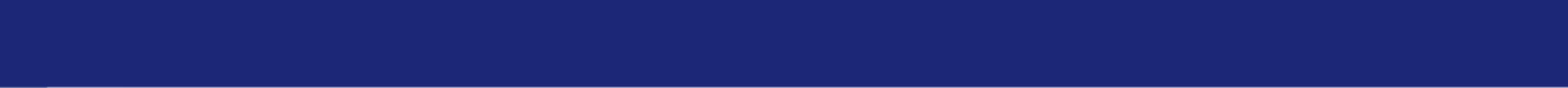 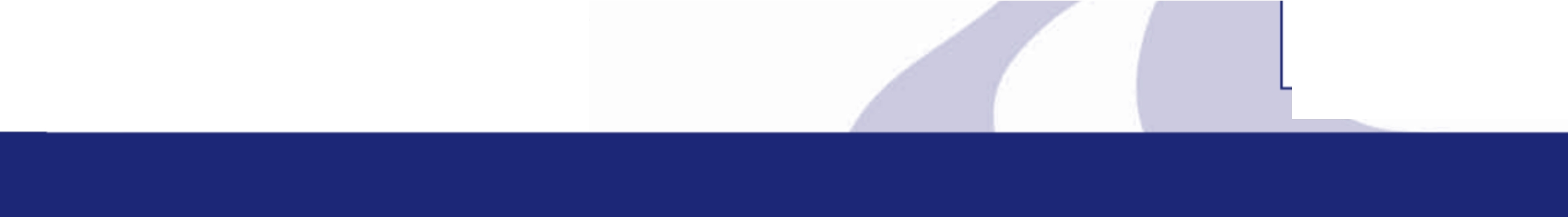 Substance Abuse: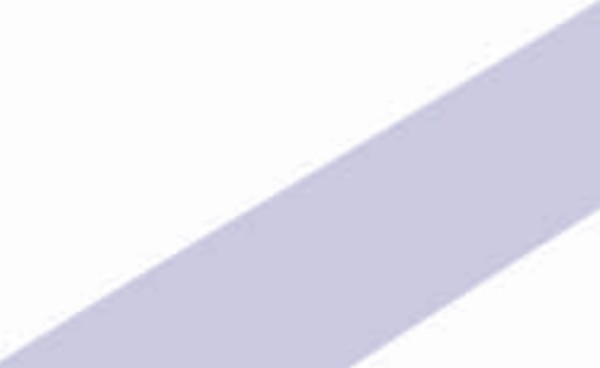 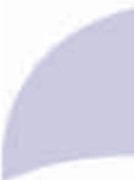 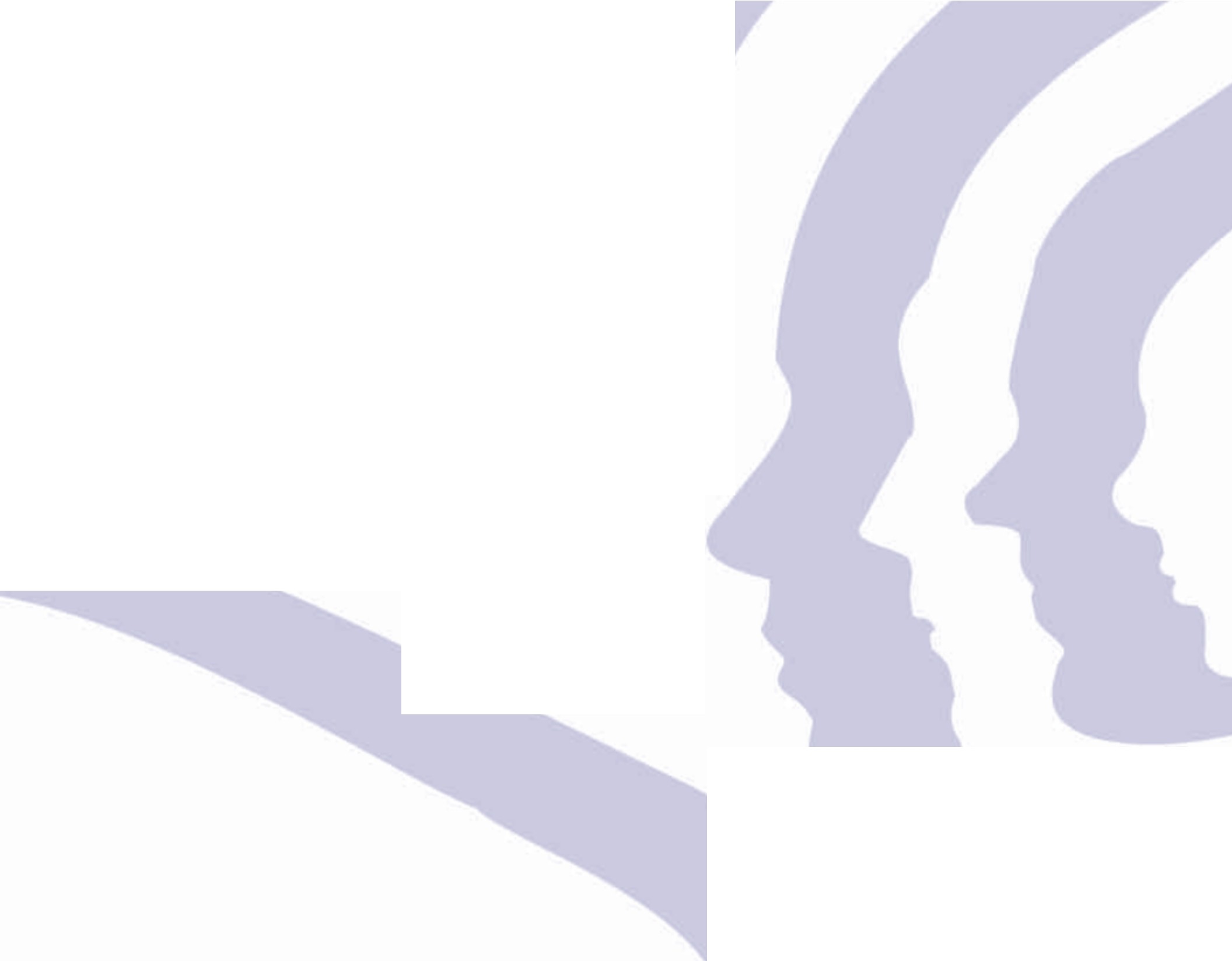 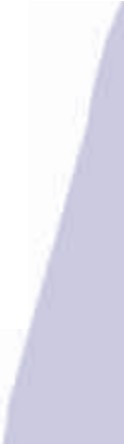 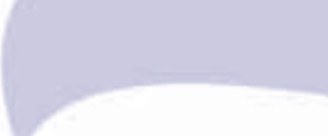 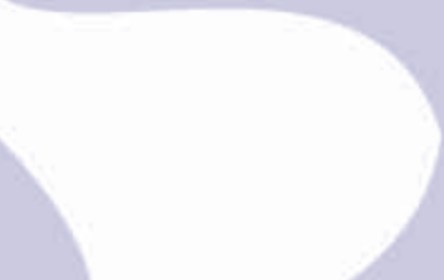 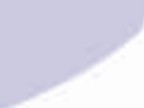 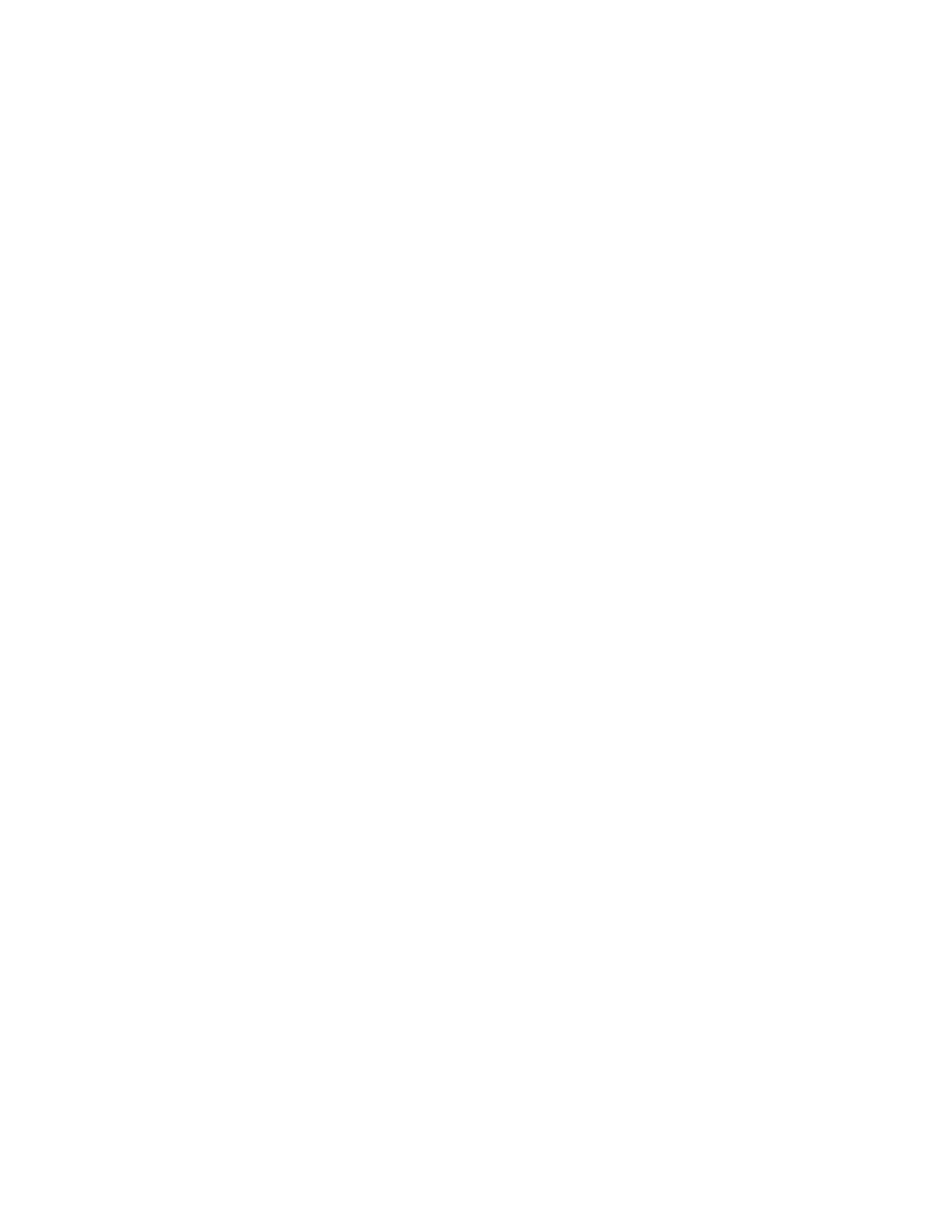 Substance Abuse: Clinical Issues in IntensiveOutpatient TreatmentRobert F. Forman, Ph.D.Consensus Panel Ch airPaul D. Nagy, M.S., LCAS, LPC, CCSConsensus Panel Co-ChairA Treatment Improvement ProtocolTIP47U.S. DEPARTMENT OF HEALTH AND HUMAN SERVICES Substance Abuse and Mental Health Services Administration Center for Substan ce Abuse Treatment1 Choke Cherry Road Rockville, MD 20857AcknowledgmentsNumerous people contrib uted to the develop­ ment of this Treatment Improvement Pro tocol (TIP ) (see pp. xi-xiv as well as appendixes C,D, and  E). This publication  was  produced by JBS International, Inc. (JBS), under the Knowledge Application Program (KAP) contract number 270-99-7072 and 270-04- 7049 with the Substa nce Abuse and Mental Healt h Sernces	dministration (SA MH SA),U.S. Depa rtm ent of Health and  Human Services (DHH S). Christina Currier served as the Center for Substance Abuse Treatment (CSAT) Government Project Offi cer, and Andrea Kopste in , Ph.D., M.P.H ., served as Dep uty Government Project Officer. Lynne MacArthur, M.A., A.M.L.S., served as the JBS KAP Executive Project Co-Director. Barbara Fink, RN, M.P.H., served as the J BS KAP Managing Project Co-Dir e tor. Other KAP personnel included Denn is Bu rke, M.S., M.A., and Emily chifr i n, M. ., Depu ty Di rect ors for Product Development; Patricia A. Kassebaum, M.A., Senior Writer; Elliott Vanskike, Ph .D., Senior Writer/Publication Manager; Candace Baker, M.S.W., Senior Writer; Wendy Caron, Editorial Qu al ity Assurance Manager; Frances Nebesk y, M.A., Quality Assurance Editor; Leah Bogdan , Jun ior Editor; and PamelaFra zier , Document Production Specialist. Inaddition, Sandra Cluni es, M.S., l CADC, served a Content Advi or. Dixie M. Butl er, M.S.W., and Paddy Shan non Cook were writers.DisclaimerThe opinions expressed herein arc the viewsof the consensus panel members and do not nec­ essa rily reflect the official position of CSAT, SAMHSA, or DHI-IS. No official support of or en dor sement by CSAT, SAMI-IS A, or DI-Il-IS for these  opinions  or  for  particular  instru­ ment , oftware, or re ource de cribed in thi document is intended or should be inferred.The guidelines in this document should  not  becons id ered substit utes for individualized cli­ ent care and treatment decisions.Public Domain NoticeAll materials appearing in this volume except those taken directly from copyrighted sou rces arc in the public domain and may be repro­ duced or copied without permission from SAMIISA/CSAT or the authors. Do not repro­ duce or distribute this publication for a fee without specific, written authorization from SAMH A's Office of Comm unications.Electronic Access and Copies of PublicationCopies may be obtained free of charge from SAMHSA's	ational   Clearinghouse    for Alcohol and Drug lnfonnation (NCADI), (800 ) 729-6686 or (3 01 ) 468-2600; TDD (for heari ng impa ired ), (800 ) 487-4889; or elect ronica lly through www.ncadi.samhsa.gov.Recommended CitationCenter for Substance Ab11Se Treatment.Substance Abuse: Clinical Issues inIntensive Outpatient Treatment. Treatmentlmprovement Protocol (TlP) Series 47. DHH S Publication	o. ( MA) 0 6-4182 . Rockville, MD: Substance Abuse and .\1ental Health Sernces Administration, 2006.Originat ing OfficePractice Imp rovemen t Bra nch, Division of Services Improvement, Center for Substance Abuse Treatment, Substance Abuse and Mental Health Services Administration, 1 Choke Cherry Road, Rockville, MD 20857 .DH HS Publication No. (S MA) 06-4182 CADI Publication No. BKD551Print ed 20061 IntroductionThe current volume add resses clin ical issues and a com pa n ion vol­ u me, TIP 46, Substan ce Abuse: Administrati ve Issues in Out patient Treatment (CSAT 2006.1), di sc u sses a dm ini s tra t ion. Togeth er, th ese TIP s break new ground as th e first two-volum e TIP issued by the Cen ter for Sub sta nce Abuse Trea tment (CSAT ). Th is volume rep­ rese n ts th e most extensive di sc ussion in a TIP of clini cal issues for intensive outpa tient treatm ent (I OT) pro gra ms.Seve ral d e velopm e n ts in health care and th e trea tm en t of su bsta n ce use disorders have p r ompted thi s full revi s ion of TIP 8 , Int ensive Outpati ent Treatm ent for Alcohol and Oth er Drug Abus e (CSAT1994 c). Sin ce th e original TIP wa s pub lished, substa ntial changeshave occurred in alm o t evre y aspec t of h ow tr ea tm ent services areconceptu aliz ed and delivered. By th e la t e 1990 s, lOT had moved from being a periph eral and re lativ ely cir cu mscri b e d cli nica l se r­ vice, sen rin g a small ra nge of clients, to a robu st, multi dimensional treatment modality that plays a ce ntr al role in the care of  many individu als with substa nce use disorders. TIP 46, Substan ce Abus e:Administrative Issues in Outpati ent  Treatment (CSAT 2006/) ,  pro vides a full history of IOT.As ",jth all TIPs sponsored  by CSAT,  th is  volu me  repr esents  the thin king, experience,  and  work  of  a  consensus  panel. The  ra pidity of re ce nt ch a nges in th e IOT field and th e variety of chall enges and oppor tun i ties that accompany th e m compelled this TIP 's consen­sus pa nel to draw on its clinical experience and curr en t rese arch to creat e a TIP that is both  practical and  evidence  ba sed. Substan ce Abus e: Clini cal Issues in Int ensive Outpati ent Treatment exa min es significant and sometimes perplexing i ·s u es fa cin g lOT provid ersand offer    a nalytical di   cu     ion    and in ci ive opini on . In writing the TTP , t he consensus panel a tt e m pt e d to re flec t th e changes of the pas t d eca de a nd anti ci pate dir ec ti ons that TOT may ta ke .1Forces Affecting IOT and the Contents of This TIPChronic Disease ManagementR ec ognizing th at sub ta nce abuse is a ch ron­ ic disord er simi la r to dia betes, hypertension , and asth ma led th e panel to qu estion th eacute care model  of  se rvi ce delivery  th at ha chara cteriz ed su b ta n ce abuse treat­ ment for the past 50 year (McLclla n ct al. 2000). Panel  member   felt   trongly  that IOT providers- like providers in th e rest of th e h eal th ca re system- should reth ink th e acute care  app roach  to  treatin g   ubsta nce u e  di  orders.  In creasingly, 1OT  progra m ar involved in uh ta nce abu e tr ea tm entbeyond the initial 4 to 12 wee ks. Mu ch of th e disc ussion in this vol ume is d evoted to con­ tinuing care and to findin g ways to in clud e case management service providers, fa milies, commun ities, and mutual-help group s in th e ongoing care of  ind  ividu al  with  substance use disorders.Practice-Research CollaborationIn the past decade, empha is on the blend­ ing of evidence-based in te rv en tions with community-ba sed service d e l ive ry h a sin c r e a sed. The longsta ndin g divide be twee n pra ctiti oners and researcher · n ee d ed to b e brid ged. Thi s dispa rity, described in th e.1.n ·titute of Medicin e 1998 report, Bridging the Gap Between Practice and  Research, was a ma jor im petu s behi nd the crea tion of th e	a tion al Institu te on Drug h use's(NIDA' s) Clinical Trials	etwork and CSAT's Addi ction Tech nology Tra nsfer Centers and Pra ctice Improvemen t Cent ers. Rese archh as res ul ted in new knowledge about how biochemical processes, learn ing, spiritu alit y, and e n vironm en t affec t p ople who ab use ubsta nces. Th ese adva n ces may make itea i r for clin icia ns, clients, family members, and the public to under tand that uh tanceuse di order  are complex illne  e  with important biological- a well a · ocial, psy­ chological, and pir it ual- d imension . IOT progra ms pla y a  ce n tr al role in  tr ansl a t ing scientifi c find ings into clin ically meaningfu l information and treatments.The disc u ss ions of tr ea tm ent and th e clinical r ec ommenda tion s in th is TIP are in form ed by th e lin ks between pra ctice and  resea rch that are becoming th e norm in th e IOT field.New Treatment ApproachesA growin g int erest in evidence-·up p orted int erventions has led pra ctitioners to exam­ ine l ng-held a	um pti ons ab out treatmentand th e recovery process. everal th era peutic approaches, previou s ly app lied prima ri lyin u niversity-base d resea rch ce nt ers, h ave begu n to emerge as viable and effec ti veinterven tion s that can be implemented suc­ ces ful ly in community-ba se d treatmentettin gs. Discussions on cogni tive- b e h a vioral int erven tion s, relapse preven tion train in g, moti va tional enhancemen t thera py, th euse of in ce n tiv es, and case man agemen tapproa che have been in corporated into this TIP.   i milarly, th e TIP de crib e   th e b e nefit of   i ntegrating   pharmacothera pies    into   IOT to he l p ma nage wit hd rawa l and	s ta bi l iz epeople with co-occurring di  orders.Convergence of SystemsAp p roxim a tely 10 ye a rs a g , ub s ta nceabu e tr eat ment se rvices were viewe d ,videly a s s p ec ia l ty se rvices that interacted with avari ety of  other important   takeholders, such a    the rn   nta l health, welfa re, a nd crim i nal ju s t ice systems. A profound and import ant cha nge affec ting the delivery of TOT servicesi th e convergence of th ese pr eviously distin ct systems and th e substa nce abuse treatment ystem. Th e divisions among ervices havelon g been ba sed on admini trative conve­ni en ce and fun din g str eam , not the clin ical n   ed    of clien ts. Progra m   mu   t be prepa red to treat clients who sim ultaneously may b er ece ivin g pub lic welfa re, h ave ch ildr en inprotective se rvi ces, and   b e u n d er crim in a l ju s ti ce s u p e r vi ion . Each ystem may place ub ta n ce abu e tr ea tm ent requ ir ementon th e client, and, as a conseq uen ce, th ese systems can play a n im port a nt role in su p­ porting the goals of tr ea tm ent. This TIPaddresses th e im porta nce of sim ul ta n eou sly working with multipl e systems.Client and Program DiversitylOT p rogra ms se rve a greater va riety of cli­ent  than they did when TIP 8 wa   publi hedagr ee d to use th e te rm " in tensive ou tp atien t tr ea t­ ment" ("TOT") tor e fe r to th i s l e vel of ca re in stea d of th e equa lly a cce pta ble term " in tensiveou tp ati ent pro­ gram ." Beca use of th e va ri e ty ofdefi nition s a ppli ed by clin icia ns andIncreasingly, IOT programs are involved in substa nce abuse treatment beyond the initial 4 to 12 weeks.in 1994. The curr ent volu me makes a broad­ er and deeper stu dy of how in dividua ld i ffe ren ces aff ec t  tr ea tm ent n ee d s. Ten yea rs ago IOT was offer ed p rim a ri ly to p ri vatelyin sured clients with mild-to-m od era te levels of dysfu n ction . Sin ce th en, IOT p rogra mshave a d ju s t e d th eir mod els to tr ea t adoles­ ce nts, cli en ts who a re hom eless orec onomi ca ll y d is a d va n ta ged, clien ts with menta l disord ers, clients in volved with thecriminal ju s ti ce s ystem, clients who are dis­ a bled, and tho e with oth er pecia l n eedon ce con sid ered beyon d th e scop e of IOTprogra ms. Most p rogra ms a ls o a r e r es po n d­ ing to th e n ee ds of in cr easingly d iverse ra cia l and eth nic client pop ulation s.  Many IOT progra ms now in corp ora te onsite ambulatory detoxification   services,   medication   manage­ m en t, and in fe c tiou s d ise a se in te rv en tion s.Terminology and DefinitionsIOT vs. IOPJust as th e t re a tm en t fi eld h as ye t to se ttl eon a com monl y a cce pt ed n a m e for it se lf (e. g., "s ubsta n ce a buse" vers us " a d d ic tion " versu s "s ubsta n ce use disord er" vers us " chemicaldependence" ), th e re is also no a greed-onterm to d e crib e thi in ten ive level of ca re. Because use of th e term s " in tensive outpa­ tient tr eatm ent" and "in te nsive ou tp at ie nt pro gra m" (I OP ) vari es by region, for th esake of con sisten cy, th e con se nsus pa nelresearchers to "in tensive ou tpa tien t tr eat­ment," J OT tu dies cit ed in th is volu me al o in clu d e day tr ea tm en t, day h osp ita l tr e at­ment, and pa rti a l ho spita l iza tion progra ms, in addition to IOT progra ms.Outpatient Care vs. Aftercare vs. Continuing CareThe term " a fterca re" is a void ed t hr ou gh- out th is TIP in favor of " con tin u in g ca re."Resea rch  litera tu re occasion ally uses  th eterm " aft erca r e" when discussin g traditional outpatient  trnatment  that  follows  resid entia l or in tensiv e ou tp a tien t tr ea tm e n t. Others use th e term " aft erca re" ,vhen discussin g clien ts' pa r ticip a tion in mu tua l-help grou ps aft er formal treatment is completed. In this vol­u m e, th e term "con tin u ing care" design at es th mutual-help gr oup   (in clud in g 1 2-St ep and oth er su pport group ) a va ila ble in th e com mun ity  a ft er  form  a'I  tr  e a t ment ends.Even during the continuing community  ca re p hase or tr ea tm en t, many clients return to the IOT clinic for occasional followup visits,simila r to regular medical checkups for other chronic diseases.Substance Abuse Treatment vs. Mutual-Help GroupsThe distin ction be twee n substa n ce a buse treatment programs and mutual-h el p gro u ps, such as 12-S tep support groups, often ismis und erstood by ma n aged ca re orga niza ­ tion s and th e p ubli c. Th e America n MedicalAssociation (19 98 ) has adopted  a policy tatingthat clients with substance use dis­ orders should be treated by qualified professionals and that mutual-help groups   should serve as ad j un ctsto a treatment plan devised within the practice guidelines of the uh tance abuse treatment field. Likewise, theAmerican Psychiatric Association, American Academy of Addiction Psychiatry , and American Society of Addiction Medicine (ASAM) have issued a join t policy statement that  asserts  that treatment  involves  at  lea st the following (America n Socie ty of Addiction Medicine 1997):A qualified professional is in charge of treatment.A thorough evalu at ion is performed to determine the stage and severity of illn ess and to screen for medical and mentaldi order .A treatment plan is developed.The treatment professional  or  program is accountable for the treatment and forreferring the client to additional services, if n ecessa ry.The treatment professional or program maintains contact with the client until recovery is completed .According to the policy statement adopted by these trea tm en t p ro fession als ' a ssocia tion s, mutual-help gro ups are an important  compo­ nent of treatm en t, but th ey ca n n o t s ubstit ute for su b sta n ce abuse treatment as outlined above.What Constitutes IOT'?Although  IOT tra ditionally has  consisted of at lea st 9 hou rs of treatment per week,  usu­ ally delivered in three 3-hour sessions, some programs  have  substa ntially  lon  ger  hours and others provide only 6 contact hours per week. The consensu · panel agrees that a program that   chedule   t r ea tm en t  daily, for 6 ho urs per day, shou ld be cons idered a  par­ tial  hospitalization  program.  But  does  such a program diffe r by  kind or  just by degree from an IOT program?  At  what  point  does an IOT service become a partial hospitaliza­ tion program? Programs in which clientsa ttend sessions 9 hours per week are clearly more in te ns ive than once-a-week ou tpa tie n t programs. But wh e re does outp at ient endand l OT begin? According to ASAM.'s Patient Placement Crit eri a, l OT programs provide9 or more hour  of ·tru ctu red p rog r a m min g per week; A AM does not specify a minimum duration of treatment (Mee-Lee et a l. 2001 ).Thi	T IP i · in tend ed to be eq ually u efulto all TOT progra ms, rega rdless of th e num­ ber of contact hours per week. But for the discussions  and   guidelines  in  this  TIP   to be meaningful , IOT must be delimited. Theconsensus panel agreed that IOThas the fol­ lowin g features:Contact ho urs per week: 6 to 30Stages: Stepdown and step-up stages of care that vary in intensity and durationDuration: Minimum of 9 0  days  followed by ou tpa tie n t con tin uin g ca reCore features and services:Program orienta tion and intakeCom p reh ens ive bio ps ych osoc i a l assessmentIndividual treatment planningGroup counselingIndivid ual cou n  elingFamily counselin gPsychoeducational programmingCase managementIntegra tion of clients into mutual-help and community-based support groups24-hour crisis coverageMedical treatmentSub  tance  use screening  and  monitoring (u r i ne or breath te ·t )Vocation al and e duca tiona l servicesPsychiatric evaluation and psychotherapyMedication managementTransition management and discharge planningEnhan ced services :dult educationTransportationHousing and foodRecrea tiona l activitiesAd ju n cti ve therapiesNicotin e cessa tion treatmentCh ild careParent skills trainingSummary of This TIPThe following topics arc covered in this volum e:Cha pter 2- Prin ciples of Int ensi veOut pa tient  Treatm ent  presents  14 guid- ing p rincip les of IOT and the research that supports them. The principles combine the findings of substa n ce abuse research with the experiences of practiced clinic ians. Theprin ciples are drawn from Nl DA's Principles of Drug Addiction Treatment ( ational Institute on Drug Abuse 1999 ), but thec hapte r focuses on iss ues t ha t are cr itica l to effective delivery of IOT services.Chapt er 3- Int ensive Outpati ent Treatm e nt and th e Continuum of Care p la ces TOT within a broad substance abuse treatment continuum  that  includes  outpatient   treat­ ment and continuing community care. This chapter  situates  IOT  within  the   framework of ASAM's levels of care and discusses goals, intensity and dura tion of trea t ment , treat­ ment setting, and stages for Level I andLevel II ca re. The  chapter discusses IOTas both an entry point for substance abuse treatment and a tepdown or tep-up levelof care for clients and addresses the impor­ tance of transitioning clients to continuing community ·are.Chapt er 4-S ervices in Intensive Outp a ti ent Treatm ent Program s describe  the  core ervice a program ·hould provide and enhanced services  that often  are  delivered on site or th ro ugh esta bli s hed li n ks wit h community-based providers. Core services include group counseling and therapy, individu al counseling, psychoeduca tion al progra mming, pharmacothcrapy and medi­ ca tion management, monitoring substa n ce use, case management, 24-hour crisis cov­ erage, ind uction into community-based support groups, medica l treatment, psych i­ atric screening and therapy, and vocationa ltraining and employment ervice . Enhanced services i nclu de ad ult ed uca tion, transpor­tatio n, ad junctive thera pies, a nd pare ntin g classes.Chapter  5-  Treatment  Ent ry  and Engagement add resses t he co mple x and critica l processes of screening and diagnosis, pla cement, assessment, and treatment plan­ ning. The desired result of these processes is the client's engagement in treatment at the appropriate level of care and the implemen­ tation of treatment that addresses his or her needs. This chapter  discusses  specific  steps in the IOT admission process, inclu ding engaging and screening the client, as es -ing barrier to treatment, and attending to crises; it also illustra tes them in two case studies.Chapter 6-  Famil y-Based  Services di  cu   e a family systems approach to IOT thatacknowle dges  and su ppo rts  t he  i mpo rtant role and influence of family members on treatment  outcomes.  The  chapter  includes goals and outcomes of  family-based  services and stra tegics for engaging families in  treat­ men t. The cha p ter also describes va r iou s types of fa mi ly services (fa mily ed u ca tion , multifamily groups, family thera py, retrea ts , support groups) and	clinical issues that often arise when inclu ding families in treatment,such as unrealistic expectation s and sabo­ tag e of th e client 's recovre y.Chapt er 7- Clinical Issues, Chall en{!;es, and Strategies in Intensive Outpatient Treatment looks at  i  ·u es  and   pr oblem · that arise in clini ca l p ra cti ce and offer ·  olution  ground­ e d in research and clin ica l experie n ce . The chapter covers client retention , relapse and continu ed  substa nce  use, family  members who abu se substa nces, grou p work issues, safety and security, clien t privacy, con flicting mandates, client s who work , and bou nda ry issu es.Chapte r 8- / ntensive Outpatient Treatment App roa ches pro vides deta iled description s of es ta bli shed IOT progra m models andapproa ches. Th e chapter describes 12-S tep facilita tion, cogn iti ve- b e h a vioral , moti­ vati onal, thera peutic comm unity,	atrix model, and commun ity rein forcement and conting ency management app roache .Th e descrip tions add ress the key as pects, resea rch outcomes, and strengths and chal­ lenges of each a ppro ach .Chapte r 9-Adapting Intensive Outpatient Treatment for Specific Populations high­ lights th e flexibility and adapta bili ty of th e IOT model to meet the diverse needs of sp e­ cific popula tions: those involved  with  the crim inal ju s t ice system, women, in divid ualswith co-occurring disorders, and  adolescents and youn g adults. Th e chapt er provid e · ademographic overview of e a c h group anddisc u sses i mpli ca ti ons for TOT progra mming as well as clin ical iss ues and str ategies to use with each population.Cha pter 10-Addressing Diverse  Populations in  Int ensive  Outpatient  Treatment  exam­ ines  the import ance of  cu ltu ra l  competence to substance abuse treatment. Reviewing research that supports th e need for in di­vidual ized tr ea tm e nt , th e ch a pt er d esc rib es p rin ciples for the delive ry of cul tur all y com­ peten t services and explor es top ics of sp ecia l concern : foreign-born client s, women from other cultu res, and religious considera tions. Sketche of d iverse popul a tion · in clud eHi p a ni cs/ Latino ; Afr ica n-Ameri can ; a tiv e Am e rica ns; As ia n Ame rica n s a ndPacific Ts la nd ers; persons with HTV/ ATOS; les ­ bian , gay, and bisexu al individu als; persons with physical or cognitive disabilities; rural populations; individu als  who  are  homeless; and older ad ults. The sketches describe each grou p's demogra phi c chara cteris tics, sta tis tics on substa nce use, clini cal considera tions, and implication s for IOT. A ch apt er app endix contain s an extensive list of r e sources on cul­ turally competent treatment and on treatin g member of e a c h popula ti o n.2 Principles of Intensive Outpatient TreatmentP rincipl e 1: :\-fake Treatment Readily AvailablePrinciple 2: Ease EntryPrinciple 3: Builcl on Existing :\lotivationPrinciple 4: Enhance Therapeutic Allia ncePr i n1.; ip le 5: Make R e ten tio n a PriorityPrinciple 6: Assess and Address lndjvidual Treatment NeedsPrinciple 7: Provide Ongoing Care Pri nciple 8: .\fo n il or Abstinewe Principle 9: Use:\Iu rua l-H elp and OtherCommumty-Bascd SupportsPrin cip le 10: Use Medications if In d icatedPrinciple 11: Edurnte About Substance Use Disorders , Recovery, and Rela pseP rin cipl e 12: Engage Families, Emp lo yer,;, and Signi ficant OthersPrinciple 13: lncorporalf" Evidence-Basf"d ApproachesPrinciple 14: Improve Program AdministrationThis chapter presents 14 principles that integra te the fin dings of addiction s resea rch with the opinion of the consensus panel. By synthesizin g resea rch and  pra ctice, th e consensus panel will assistclin icia ns in applying these principles to the clinical decisions they face daily. Th e 14 prin ciples are expressed throughout this TIP inth e form of sp ecifi c reco mm en d a tion s. They are s um m a ri zed here to p rovid e a concise overview of effec tiv e intensive outpatient treatment (IOT) p rin cip les.The Principles of Drug Addiction Treatm ent: A R esearch-Ba sed Guide(National Instit ute on  Drug Abuse 1999 ) offers  a  valu ab le sta rt- ing  point for the principles that are described in this chapter. The I ational lnstitute on Dru g Abuse ( lD A) principles pertain to thefull ·p ect ru m of addiction treatment moda liti e , not only to IOT . The consensus panel c hose to accentuate the prin cip les that are criti ca lto effective IOT.Th e 14 principle  de ·crib ed  in thi  chapte r are 1. Make treatment readily ava ilable.Ease entry.Build on existing moti va tion . 4 . Enhance the ra peut ic a lli a n ce .Make retention a priority.Assess and  address individ ual tr eatm ent needs.Provid e ongoi ng care.Monitor abst inence.Use mutu al-help and other comm unity-ba sed  supports .Use medica t ions if in di ca te d.Educate about substance abuse, recovery, and rela pse. 12. Engage families, employers, and significant oth ers.Incorpora te evid en ce-ba se d app roaches.Imp rove program administra tion.7Principle 1: Make Treatment Readily AvailableAccommodate a WideSpect rum of Clients Who Are Substance DependentClinical research and practice have estab-li ·hed that IOT i · an effect ive and viable way for indi vid u als with a range of substa nce use disorders to begi n their recove ry. Tn the 1980s, it commonly was believed that only clients who were relatively high functioning,employed, and free of significant co-occurring psychiatric disorders could benefit  from  IOT and that IOT wa s not effec tive with clients,vho  were  compromised  by significant  psy­ ch osocial stressors such as homelessness or co-occurring disorders . Today substa ntial resear ch  and  clinical  experience  in dicate that JOT can be effective for lient  with  a range  of  biopsychosocial  problems,  particu­ la rly when appropriat e psychiatric, medi c·a I, case management, housing,  and  other  sup­ port services are provided.IOT programs have adjusted successful ly  to the ch a llenges of working with many special population grou p · that includeCli en ts who are economically disadvantaged (Grub er et al. 2000; Milby et al. 1996 )Clients who are psychiatrically com­ promised (Drake et al. 1998a, 1998b; Rosen heck et al. 1998 )P r egn ant women (Eisen et al. 2000 ; Howell et al. 1999 )Individuals involved with the crimin al jus­ tice sys tem and other clien ts coerced into treatmentIOT programs  have modified  their  treat­ ment models to be responsive to th e needs of ado lescents (Ja inch ill 2000 ) and wo men with child ren ( ardi 1998; Volpicelli  et  al.  2000 ). In  addition,  panel  members  have  described the benefits of lOT programs with cultura lly spe ·ific component   for	ative   American and Spanish-speaking clients and TOT ser­vices for clients at various stages of treatment readiness. The unique needs of spec ific cli­ ent populations often can be met in IOT byadding services an d creating linkages with other service providers.Comparing Inpatient Treatment With Intensive Outpatient TreatmentSeveral studies  comparing  intensive  outpatient  treatment  with  residential  treatment  have found no significant differences in outcomes (Guydish et al. 1998 , 1999; Schneider et al. 1996). Finney and colleagues (1996 ), however, in  a  review of 14  studies, found  that  the available evi­ dence tended to favor inpatient slightly over outpatient treatment. The consensus panel has concluded that clients benefit from both levels of care and that comparing inpatient with out­ patient treatment is potentially counterproductive because the important question  is not which level of care is better  but, rather, which level  of  care is more appropriate  at  a given  time for each client. Matching clients with enhanced services also improves client outcomes. McLellan and colleagues (1998 ) found that compared with control subjects, clients with acce s to case managers who coordinated medical, housing, parenting, and employment services had less substance use, fewer physical and mental health proble ms, and better social function after6 months. Tt is in the best interest of clients to have a broad continu um of treatment options available. Some clients entering IOT may be a ble to engage in treatment immediately, whereas others may need referral to a long-term residential program or a therapeutic community. Some clients can be detoxified successfully in an ambulatory setting, whereas others need residential services to complete detoxification successfully.Principle 2: Ease EntryMake Access toTreatment Straightforward and WelcomingIOT programs need to exa min e policies and procedures to remove  unnecessary  hurdles in the admission  process. From the  moment a client or family member first contactsthe program, efforts hould be made to communicate that IOT ex.i t to erve the client. Delays in the ad mission process con­ tribute signifi ca ntly to premature dropout from treatment (Festinger	et al. 2002 ). IOT programs should strive to make the initial appointment availa ble on demand.Programs should address the following:Can the admission process  be  streamlined wit hout hu rting revenues?Are the progra m' s hours convenient for clients?How can the program facilitate transporta­ tion for clients?How can the program accommodate clients with child care responsibilities?Is the program individualizing treatment for each client?The initial encounter with the IOT program should help the client fee l li ke a ,velcomed participant who is responsible for his or her recovery. lOT programs need to develop a trong cu tomer-focu ed orientat ion, making entry into treatment a positive and therapeu­ tic expre ie nce.Principle 3: Build on Existing MotivationEmploy Strategies That Enhance the Client's MotivationOne of the olde t, yet till urvivmg, mi con­ ceptions in the substance abuse treatmentfield is the notion that people  have to "hit bottom" before they can be helped.Studie indicate that individu al who enter treatment  for  "the  wrong  reasons"  (e .g., comp lying with extern al pressu res) have out­ comes that are comparable with outcomesof those who come into treatment for the "right reasons" (e .g., personal commitment to recovery) (Lawent al ct al. 1996 ).Internal or external pressures drive people to enter treatment. Reasons include negative con­ sequences related to substance use such as an arrest for driving under the influence, pressure from family or friends , fear that substance use is out of control, despair, job in security, or a trauma. An IOT program should accept thata client's pre·en ce in it office indicate some desire for treatment ervice .Rega rd less of how well or poorly motivated clients appear at treatment entry, their  moti­ vation i likely to waver repea tedly over time . Both 10T programs and clients  benefit  when cou nselors	keep c l ients min d fu l of what le d them to treatment. Counselors should tryto understand what clients care about and connect client concerns with addressing substance use. For example, if a client talks frequently about her daughter, the counselor might ask the client to consider how substance use affects her relationship with the child.Beca use of th e cen tral im por ta n ce of motiva ­ tion in subs ta n ce  abuse treatment,  strategies to enhance  and  maintain  client  motivation have been a priority in substa nce  abuse research.  Two   well-researched   approache offer in ·ight in to and ·tra tegie for max..i­mi zin g cli en t motiva tion:Contingency management and related behavioral  intervention · u ·e incentive to i n crea se client reten tion in treatmentand abstinence. Contingenc,-y  management in addiction treatment  has  been  studied for more than 30 years,  but  recent  stud­ ies have focused on how its principles can be applied in  community-based settings (Bu d n ey and Higgins 1998; Higgins and Silverm an 1999 ; Katz et al. 2001; Kirby etal. 19 99a; Petr y 20 00 ). These behavioral intervention ·tu d i es sh ow that motivation is negotiable and can be increa ed whenin cen t iv es are a p p li ed str ateg ica lly and sys­ tematically.   IOT   programs   are    encouraged to find creative ways to use in cen tives to increase treatment adherence and enhance outcomes.Motivational enhancement  and  interview­ ing are techniques wh e re b y the cou nse lor responds  to  client  denial  and  resista n ce by proposing thoughtful and detailedstrategies that are designed to  increase client readiness to change (CSAT 1999c; Miller and Ro lln ick 2002; Procha ka and DiClem en te 198 4). The a pp ro ac h is based on the theory that clients being treated for substance use disorders go through five stages of change: precontemplation, con­ templation, action , relapse, and mainte­ nance. Client resistance to treatment indi­cates that the counselor may be attempting to move th e client to the next stage tooquickly.Principle 4: Enhance Therapeutic AllianceImplement Strategies That Build Trust Between Counselor and ClientIn trea ting mental and substa n ce use dis­ orders,  research  repeatedly  has  found one factor to be particularly important ininfluencing positive outcomes: therapeutic alliance (Ma rtin et al. 2000 ). l n fact, thera­ peutic alliance is one of the few a ·p ect of treatment that consiste n tly has been li n ke d v.rith in crea sed rete n tion   in trea tm ent and im p rovemen t in a variety of treatment out­ comes.  The  achievement  and    maintenance of therapeutic alliance are high priorities in treatment.Therapeutic alliance has  four  components (Ga ston 1991 ):The client's capacity to work on his or her problemThe client' · e m oti o n al bond with the thera pistThe th era pist 's em pa thic understanding of the clientThe agreement between client and thera- pist on the goals and tasks of treatmentTherapeutic alliance tends to be enhanced when clinicians are active listeners, empath­ ic, and nonjudgmental and  approach treatment as an active collaboration (Merce r and Woody 1999 ).Clinical supervisors sh ould consider thecounselors'  ability to  establish  and  maintain a therapeutic  alliance  wh en  hiring and  eva l­ ua tin g staff. Staff training and  supervisio n shou ld emphasize consistently that therapeu­ tic alliance is an important element of anycli nica l in te ra cti on . Performance monitor­ ing and quality improvement activ:itie can ca ptu re and measure da ta on therapeuticall ia n ce , so  sta  ff  mem bers  ca n  im p rove t he ir skill s at fostering this important  treatment element (see CSAT 2006.f).Principle 5: Make Retention a PriorityPlace a Premium on Retaining ClientsEarly termination of  treatment  harms  the client and  staff  morale. \Vhen  clients  drop out of treatment prematurely,  they  are  at increa ed ri k of rela p e . Com pletin g a pre­ scribed treatment episo d e is assoc ia te d v.rith bett er ou tco mes, rega rd less of t he le n gt h of the tr eatm en t (Gott h eil et al. 1998 ).Given the la rge number of  clien ts  who  drop out in the fi rst few weeks of treatment, pro­ grams should use strategies and approaches that ensure that clients will com plete treat­ ment, such as conducting preadmission interviews (Ma rtin o ct al. 2000 ), delivering phone reminders and mailed reminders,using phone orientations, and decreasing the initial call-to-appointment delay (Sta ·ie wicz and Sta lker 1999 ).A major strength of lOT is that clients have the opportunity  to cope with  their  illnes and make change in their behavior  wh ile living at home. Tnd ividu al d ifferences inhow quickly clients adopt new behaviors call for clinica l sophistication   and  flexibility  on the part of counselors and the program as a whole. It can be frustrating when clients do not accept immediately the clinical approachthose needs, out­ comes    improve (H e r et a l. 19 99; McCa ul et a l.2001; Mc ellanet al. 1998, 1999).NIDA's Principles of Drug Addiction Treatment notes that "matchi ng treatment settings, interventions,  andservices to eachThe achievement and maintenance of therapeutic alliance are high prioritiesin treatmen t.that the IOT program is using. Clients can be frustrated when they are forced into making major lifes tyle changes that do not yet make sense to them. Under such circumsta nces, clients may drop out. Prorg a ms need coun- eling approache   that help client   move toward higher levels of healthy functioning.Principle 6: Assess and Address Individual Treatment NeedsMatch Treatment Services to Clients' NeedsAt intake, treatmen t providers gather pre­ liminary information from clients; then , shortly after admission, programs typically comp lete a comprehensive biopsychosocial assessment. Many programs administer standardized assessments, such as lhe Addiction Severity Index (McLe lla n et al. 1992a, 1992b) as well as other specific and multidomain assessments. After collecting detailed information about  clients'  historie and  future  goal  ,  program    need  to  use  thi i nformation to tailor treatment services to clients.\Xlhen client have unmet  p  ychiatric,  medi­ cal, lega l, housing , socia l, fa mil y, or other personal needs, their a bi lit y to focus on recovery can be comp romised. When pro­ grams  match  the  individual  treatment  needs of clients to treatment services that addressindividual's   particular  problems   and   need · i cr iti cal to hi o r h er u l ti ma te ucces in retu rn i ng to  prod uctive functioning in the fami ly, wor kp 'la ce,  and	s ociety " ( ational Institute on Drug Abuse 1999, p. 3). IOT programs need to find increasingly effic ient strategies for assessing treatment needs and implementing individualized care plans.Principle 7: Provide Ongoing CareEmploy a Chronic Care Model, Adjusting Intensity According to Clients' NeedsA substance use disorder is a complex bio­ psychosocial  illness  that  is not amenable  to a  quick  fix. In  addition  to their  substance use disorders, clien ts oflen have significant psychiatric disorders, criminal involvem en t, histories of physical and sexual tra uma, seri­ ous medical illnesses, or profound economic challenges or are homeles . l OT programs contribute to  ·ocie  ty when they  ucces ·fully ass ist clients in improving their abili ty to function in the com mu nity , in the wor kpl ace, and	in their families. The successful initia­ tion and maintenance of this transformation require sustained  and  conscientious  efforts by the client , his or  her  support system, and a clinical team.Substance abuse is a chronic illness similar in many respects to other chronic diseasessuch   as  asthma,   diabetes,   and   hyperten- sion (McLe lla n et al. 200 0). Dur in g the ea rl y pha e of  treatment, inten ·ive in tervention  · may   be r eq u ired , inc lu d ing   hospitaliza- tion. As the client's condition changes, the intensity of treatment gradually can  be increased or decreased depending on theclient's condition. Eventually client care may be reduced to periodic checkups that evalu­ ate the client's status and adjust treatment accordingly. A  substance  use disorder  often is treated as if it were an acute illness that responds to a brief, acute course of treat­ ment. Frequently, a 6-week l OT ex.l)eriencei not followed by a stepped-down pha e of counseling session s. For many cli en ts, this abrupt shift from intensive treatment to dis­ charge is destabilizing. Beca u se substance abuse is a chronic condition and relapseis always a possib ili ty, IOT programs are encouraged to examine how they can provide smoother stepdown processes and con tin u­ ing care services that are responsive to thechr on ic nature of substance use d isord ers .Following their successful complelion  of an intensive phase of treatment, clients should be eva l uated for their readiness tobe transferred to less intensive levels of ca re . Gradually, clients  ·h o uld   be  transitioned from  ·everal  therapeutic  contact   per week to weekly contact to semi m on th ly contactand so on. T he concept of graduation shou ld be refr a me d to convey clearly-as it is in col­ leges and universities-not an ending but a commencement or a new beginning.Principle 8: Monitor AbstinenceRecognize the Progress That Clients Make in Achieving and Maintaining AbstinencePrograms might consider requiring 30 days of abstinence before transitioning clients to a less intense level of care because extended abstinence is associated with positive long-term outcomes (McKa y et al. 1999 ). Although it  i ·  true  that  not all clients  readily can achieve ab tinence without rela p ing a fewtim es, it also is true that  outcomes  are best for those clients who have stopped using drugs and have submitted a drug-fr ee urine sample before entering treatment (E h rm a n et al. 2001 ). To monitor abstinence, IOT programs should use urine drug screens,Br ea th a lyzerr,•  tests, or other laboratory  tests to  confirm  self-reported   abstinence.  Urine drug screens can be an effect ive adjunct in treatment and can contribute to improved treatment outcomes (Na tion al In sti tu te on Drug Abu e 1999). Although  cost  con  ider­ ation s may li m it t h e frequency of u rine drug screens and Br ea th a lyzer tests, the consensus panel strongly encourages the use of these objective measures of abstinence.Principle 9: Use Mutual-Help and Other Community­ Based SupportsAssist Clients in Successfully Integrating Into Mutual-Help and Other Community-Based Support GroupsParticipation in  mutual-help  program ·,  su ch a 12-Step program and treatment pro­grams that facili ta te 1 2-Step   m em bersh ip ,is associated with better outcomes t ha n par­ ticipation in types of treatment that do not facilitate 12-Step membership (H u m p h reys et  al.  199 7; Moos et al. 1999 ; Project MATCH Resea rch Group 1997; Vailla nt198 3; see McCrady and Miller 1993, for a review of the Alcoholics Anonymous [AA] research literat ure). Clients who become involved in 12-Step programs after they step dovm from IOT tend to do significantly  bet­ ter than tho e who do not participate in ·u ·h programs (Moos et al. 1999 ). TOT programsshou l d fa ci lita te cli e nts ' becoming in tegr atedsuccessfully into healthy, community-based mutual-help groups, such as AA(	rw.alcoh olic -anonymou .org) and Narcotics Anonymous ( A) (www.n a.org), during treatment. IOT programs should assist clients directly in locating a home group and a sponsor and in becoming ori­ ented to the culture of 12 -Step programs.It is  not sufficient  simply to  refer  clients to AA or other 12-Step groups.  Just  as a  physi­ cia n works with patients to find the right medication and  dosage,  counselors  need  to help clients identi fy the right type of meeting and frequency of attendance (F orman 2002 ). Just as patients often have un wa nt ed side effects from medications,  particularly  when they first start taJcing them, client who begin attending 12-Step  and  other  mutual-help groups often exper ien ce some minor side effects. IOT programs can help clients mini­ mize the negative side effects by providing orientation  and  support  as  clients  adjust  to this important treatment element. (Th ere are many 12-Step  meetings  for  the  family,  such as  Al-Anon/Ala teen  [www.al-anon.alateen. org] and	ar-Anon [na ra non.com], as well as groups for compulsive behaviors such as sex, gambling, spending, and eating.)Many indi vid uals who are substa nce depen­ dent  find  abstinence  through  participation in faith-based organizations, and many reli­ gious group · offer suppo rt for individuals who are eelcing recovery. Other individualPrinciple 10: Use Medications if IndicatedUse Appropriate Medications To Manage Co-Occurring Substance  Use and Psychiatric DisordersA substantial percentage of clients with sub­ stance use disorders also have co-occurring psychiatric condition s (Kessler ct al. 1996 ;arlowe et al. 1995 ). Psychiatric medications are critically important in the treatment of these co-occurrin g conditions (Ca rro ll 1996a; Drak e et al. 1998b; Minkoff 1997 ). Id ea lly,l OT   sh ould  provide psychiatric  evaluation and medication  management on site. If fund­ ing limit ations  make it impossible to  offer this care on site, then efficie nt and function­ ing links with  mental  health  providers  need to be maintained.Resista nce to the use of psyc hiatr ic medi­ cations by substance abuse treatment clinicians is gradually  being  replaced  by an appreciation for the valuable role these medications canplay when usedappropria tely.	ubstance abuseLikewise, both NAand AA hi storical ly	is a chronic ill nesshad been aver e tohave   benefited   from support groups such   as Ra tion a l Recovery (www.ra tion a l.org ), S m art Recovery (www.sm artrecovery.org), or Women for Sobriety (www.women forsobrie ty.org)that offer an alternative to 12-Step meetings. Giving clients a choice of support groups is empower in g because it enables them to make informed decisions.medication of any kind, but both have pu b l is hed state­ ments   supporting the appropriateuse of medica­ tions (Alcoholics Anonymous World Services 1991; NarcoticsAnonymous 1998 ).similar...to other chronic diseases such as asthma, dia betes, and hypertension.A number of pharmacotherapies have been shown to be effective adjuncts to the treat­ ment of substance abuse. Naltrexone hasbeen effective with some people who are alcohol dependent (Gu ardia et al. 2002). However, a multi ·ite tudy by Kry tal  and collea gues (20 01) found that nal tr exone was not effective in treating men with chronic, severe alcohol dependence. under certain conditions, naltrexone has been effectivein trnating individuals addicted to opioids (Corn ish ct al. 1997). Sim ila rly, di sulfira m (Anta buse " ) has  been an  effective adjunct in the treatment of alcoholism (O'Fa  rrell  et al. 1998 ). Some IOT programs have im pl e-mented treatment tracks for cli-ent maintained on methadone. Buprenorphine (Lin g et al. 1998;O' Con nor etsources mentioned throughout this volume, but a good sta rting place is cha pter 4 ofTIP 33, Treatment for Stimula nt Use Disorders (CSAT 1999e ). IOT programsare encouraged to develop recovery curricula for clients (or use one already developed)and to facilitate opportunities for clients to practice recovery skills while in treat­ ment . Substance refusal training, stressmanagement, assertiveness training, relapse prevention, and relaxation training are important behavioral  technique   that can be incorporated into IOT programs (Ca rr oll1998; CSAT 1999e; Da le y 2001, 2003; Marlattand Gordon 1985; Mercer and Woody 1999 ). Clients should be provided with up-to-date information about the biology of  substance use disorders, mutual-help progra ms, and appropriate use of medications.psychiatric evaluationand medicational. 1998) and buprcnorphinc combined with nal- oxone (F udala et al.Given the significant body of informa- tion that clients might need to support their recover y, programs are encouragedmanagement on site.      1998; Mendelson etal. 1999) are now available for thetreatment of opioid dependence and can be prescribed at TOT programs that have medi­ cal personnel on staff.Principle 11: Educate About Substance Use Disorders, Recovery, and RelapseProvide Clients and Family Members With Information About Substance Use Disorders, Recovery Skills, and Relapse PreventionAn important task i n TOT is educa ti ng clients about substance use disorders and the skills they need to live comforta bly in recovery. A wealth of accurate, free information about substance abuse and recovery skills is avail­ able to clinicians thr ough Web sites and otherto exp lor e the use of videotapes, writtenmaterials, and Web-based resources to help clients und ersta nd addiction and recovery . Consid era tion should be given to multiple approache to educating client , in luding lectures, discussions, workbook assignments, be ha viora l rehearsals or role   plays, and daily logs or journ als. Evaluation processes, such as feedback sessions, that monitor the clients' comprehension of key recovery skillsare needed.Principle 12: Engage Families, Employers, and Significant OthersInclude Others Throughout the Treatment ProcessThe therapeutic involvement of families throughout the recovery process is associ­ ated with improved treatment  outcomes (Ep stein and McCrady 1998; McCrady et al. 1999; O'Farrell and Fals-Stewart 2003;zapocznik and Williams 2000; Whit e et al.1998; Winters et al.  2002 ). Families can  be a vital resource and a ource of support and encouragement. Conver ·el y, familie al ocan i nflue nce the  client a d versely and under­ mine recovery. All clients are pa;t of a group that functions as a "family" and as such are subject to the values, tra ditions, and culture of that family. IOT programs can marshal families' powerful positive influences or counter their negative influences by educat­ ing, counseling, and providing therapeutic family services . Referrals to therapists and organizations that provide family therapy hould be considered when family therapy i unavailable in the IOT progra m.When an individual has been referred for treatment by an employee assi ·ta nce or stu­ dent as i tance program,  repre  entative  of the employer and school can play a potent role in supporting adherence to the treat­ ment plan and ongoing recovery.Principle 13: Incorporate Evidence­ Based ApproachesSeek Out Evidence-Based Training Opportunities and MaterialsOver the past 30 years a number of treat­ ment approaches have been developed,te ted, and demon ·tra ted   to be effective in a variety of   etting   (see  chapter 8 for more i nformation). These approaches includeCognitive-behavioral therapy (Ca rr oll 1998 )Motivational enhancement therapy (CSAT 1999c; Miller and Roll nick 2002; Prochaska and DiClemente 1984 )Individual drug counseling (Mercer and Woody 1999 )Relapse prevention training (Ca rr oll et al. 1998 ; Daley 2001 , 2003 · Daley and Marlatt 1997; Daley el al. 2003 )Contingency management and incentives (Bud ney and Higgins 1998 ; Petry 2000)12-Step facilitation (   owinski et al. 1992 )Case management (McLella n et a l. 1998 , 1999 )IOT programs can adopt methods from these various treatment interventions.	lDA, the ational In titute on Alcohol Abu e andAlc oholis m (NTAAA ), and t he Center for Substance Abuse Treatment (CS T) have published man uals about  these  approaches, and   most  of  these  manuals  are  available free of charge. A number of other evidence­ based  manuals  arc listed  throughout  this TIP, including  documents from  NIAAA Project MATCH and CSAT's Addiction Technology  Transfer  Centers  and  other CSAT pu blica tions .Some counselors who enter the substance abuse treatment profession do not have extensive tra ini ng. For th em, the needed skill are learned on the job. Evidence-ba  ed  manuals   ummarize the experience of knowled geable cli nic ia ns and research­ ers, passing on effective techniques and approaches that have been refined over the years. Not all IOT programs are the same­ some achieve bet1er outcomes than others.IOT programs  can  improve their  outcomes by successfully in corpora ting evidence-based approaches. The consensus  panel  encourag­ es the use of evidence-based approaches as a means of improving treatment outcomes.Principle 14: Improve Program AdministrationFocus on Financial, Information, and Human Resource ManagementClinicians frequently are promoted into the role of IOT program director without any formal training in how to function as an administrator. The tasks of management differ ignificantly from tho e of a clinician, and the tra nsit io n from one role to the other is not a lways a smooth or natu ra l o ne. TOTmanagers focus on the progra m's finances, regulato ry complia nce, human resourcemanagement, information managemen t, administrative report prepa rat ion, and a host of other tasks that were  not  in  their list of re spon sibilitie s as clini cia ns. TIP46, Substance  Abuse:  Administ  rative  Issues in Outpati ent  Treatment (CSAT 20061), addres e the administrative i ue that IOT managers need to  master to  ma nage pro­ grams effec tiv ely.Appendix A­ BibliographyAddington, J., and el-Gueba ly, K. Group treatment for substance abuse in schizophreni a. Canadian Journal of Psychiatr y43 (8 ):8 43- 845, 1998.Alcoho lics Anonymous World Services.  Th e A.A. Member­ Medications and Oth er Drugs. New York: Alcoho lics Anonymous World Services, 1991 .Allen, J.P ., and Columbus, M., eds. Assessing Alcohol Problems: A Guide  for  Clinicians  and   Researchers.  Treatment   Handbook Serie · 4. Nl H Pub lication No. 95 - 3723. Beth e da,   D:	National In titute on Alco hol Abu e and Alcoholi ·m, 1995.Amass, L., and Ka mien, J.B. A ta le of two ci ties: Financing two voucher programs for substa nce abusers th rough community donations. Experimental and Clinical Psychopharma cology12(2 ):14 7- 155, 2004.American Academy of P edia tri cs. Feta l alcohol syndrome and alcohol-related ncurodevclopmental disorders. Pediatrics 106: 358- 361 , 2000.American  Indian Deve l opmen t Associa tes. Prom ising Practi ces and St rategies To Reduce Alcohol and Substa n ce Abuse AmongAmerican Indians and Alaska Natives. 1i ashington, DC: Offi ce of Ju sti ce Pr ogra ms, 2000 .American Yle di ca l As ocia ti on. Role of Se lf-H elp in Addiction Treatment. Res . 713, A-98 . 1998. www.ama-assn.org/ama1/ pub/ upload/mm/388/referral_treatment.pdf   [accessed	pril 26, 2004].American  Psychia tri c  Association.  Diagnostic  and   Statis tical Manual of Mental Disorders, Third Edition, Revised (DSM-III -R). Washin gton, DC: American Psychia tric Associa tion, 1987.American Psychi a tri c Association. Diagnosti c and	tatistical Manual  of Mental Disorders, Fourth Edition (DSM-lV).Washington, DC: American Psychi at ri c Association , 1994.American Psychiatric Association. Practice Guidelines  for Treatment  of  Pati ents With Substance Use Disorders: Alcohol, Cocaine, Opioids. Washington , DC: American Psychia tric Association, 1995.American Psychiatric Association. Diagnosti c and  Stat istical Manual  of Mental Disorders, Fourth Edition, Text Revision (DSM-lV-TR ). Washin 6rton, DC: AmericanPsychia tr ic A  ociation, 2000.Amer ica n Psychological Association (AP A).APA Rural Initiati ve: 1999 Year in Review. Wash ington , DC: APA, 1999. www.apa.org/rural/report99.html [accessed February 11, 2004].American Society of Addiction Medicine.The effect iven ess of soc ial in terven tions for homeless substa n ce abusers (spec ialis sue). Journal of Addictive Diseases 14(4 ), 1 995 .American Society of Addiction Medicine. Rela tion   hip  Between  Treatment  and Self Help : A Joint Statement of the American Society of Addiction Medicine and the American Academy of Addiction Psychia try, 1997 . v.rww.asa m.org/ ppol/ aaap.htm [accessed February 11, 2004].Armst rong, T.D., and Coste llo, E.J.Comm uni ty studies on adolescentsubsta nce use, abuse, or dependence and psychiatric comorbidit y. Journal of Consulting and Clinical Psy chology 70:1224-1239, 2002.Ava n t ·, S.K.; Margolin, A.; Ko ten, T.R.; Rounsaville, BJ .; and Schottenfeld , R.S. When is less treatment  better? The  role of socia l anxiety in matching methadone patients to psychosocial treatments.Journal of Consulting and Clinical Psychology 66(6 ):924- 931, 1998.Ba rk er, R.L. The Social Work Dictiona ,y, Fourth Edition. Wash ington , DC: National As ·o ·iation of Social Worker , 1999.Ba rt ho lom ew,	.G.; Rowan-Szal, G.A.; Chatham, L.R.; Nu ca tola , D.C.; and Simpson, D.D. Sexual abuse  among women entering methadone treatment. Journal of Psychoactive Drugs 34(4 ):347-354, 2002.Bea n, F.D.; Tre jo , S.J.; Crapps, R.; andTyler , M. The Latino Middle Class: Myth, Reality, and Potential. Los Angeles, CA: Toma · Rivera Policy ln titute, 2001.Beck, A.J., and Harri on, P..\11. Pri    oner i n 2000. Bureau of Justi ce S tat istics Bulleti n. Washington, DC: Offi ce ofJu stice Prog ra ms, August 2001. www.ojp. gov:80/ b js/ a b stra ct/ p00.htm [accessed February 11, 2004].Bclen ko, S. Resea rch on drug courts: A crit i­ ca l review, 1999 update. National Drug Court Institut e Review 2(2 ):1- 59, 1999 .Bell, P. Chemical Depen den cy and the African American: Counseling and Prevention Strat egies, Second Edition. Center City, M : Hazelden Publi hing, 2002.Beres ford, T ., and Gom berg, E., eds. Alcohol and Aging. New York: Oxford niversity Press, 1995.Bigelow, G.E., and Silverma n, K. Theoretical and empirical foundations of contin­ gency management treatments for drug abuse. In: Higgins, S.T., and Silverman, K., eds . Motivating Behavior Change Among Illicit-Drug Abusers: Research on Contingency Management i nterventions.Wa hin 6rton,  DC: American P ychological Association, 1999 , pp. -1 - 31.Bix le r , J.B., and Emery, B.D. Su ccessfu l pro­ grams for individuals with co-occurring mental health and substance abuse dis­ orders: Examples from five states. AReport of the Joint NASMH PD-IV ASADADTask Force on Co-Occurrin g MentalHealth and Substa nce Abus e Disorders. Alexa nd ri a, VA: Nati onal As ·ociati on of Sta te Mental H ea lt h Program Dir ec tor s and    National Associa tion   of Sta te Alcohol and Drug Ab u se Dir ec t ors, 2000.Bloom , F.; Owen, B.; and Covington, S. Gender-Respon sive Strategies: Resea rch, Practice, and Guiding Principl es for Women Offenders. Washin glon , DC:ational Instit ute of Corr ection s, Jun e 2003 . nicic.org/ pub s/ 2003 / 018017 .pdf fa ccesse d F e bru a ry 11 , 2004lBlu me, S.B. Und ersta ndi ng ad dictive di s­ order   in wom en. In: Grah am, A.W.; Sh ultz , T. K.; and Wilford , B.B., eds.Principl es of Addiction Medicin e, Second Edition. Ch evy Cha se, MD: American Society  of  Addiction  Medicine,  Inc., 1998 , pp.1173-1190.Bowser, B.P., and Bilal , R. Dru g treatment effe c tive n ess : Afr ican-America n cultu re in recovery. Journal of Psychoactive Drugs 33(4 ):391- 402 , 2001.Boylin , W.M., and   Dou cette, J. Multifamily th era py in substa nce abuse treatment with wom en. Am erica n Journal of Family Thera p)' 25(1 ):39- 47 , 1997.Bra dl ey, B.P .; Gossop , M.; P hi l l i p s, G.T.;and Lega rd a, J.J. Th e developm ent of an opiat e withdrawal scale (OWS). British Journal of th e Addictions 82:1139- 1142 ,1987.Bra dy, K.T., and Ra nd all , C.L. Gender dif­ fe re n ces in s ub s tance use disorders.Psychiatri c Clinics of North Am erica22(2 ):241- 252 , 1999 .Brem , C.; John on , M.E.; and Namyniuk,L.L. Client   with   ub  ta nce abu ·e  and m e ntal h e a lt h concern s: A guide for cond ucting inta ke i nte rviews. Journal of Behavio ral Health Services Research 29 (3 ):327- 334 , 2002.Brisba n e, F.L . Int roduction: Diversitya mong Africa n America ns. In : Centerfor Sub sta nce Abuse Preven tion (CSAP). Cultural Competence for Health Care Professionals Working With African­Am erica n Commu nities: Theory and Practice. CSA P Cu l tu ra l Comp eten ce Series 7. DHHS Publication  No. (Sl'vIA) 98 - 3 238 . Rockville, MD: Sub sta nce Abuse and Ment al H ealth ServicesAdmi nistr a tion , 1998 , pp. 1- 8.Bro ch u, S.; Gu yon, L.; and Des jardins, L. Com para tive prof il es of ad di cted adult populations in  rehab ilita tion  and  cor­ rec tion al services. Journal of Substan ce Abus e Treatm ent 6(2 ):17 3- 18 2, 1999 .Brown , T.G.; Seraga nia n, P.; Tremblay, J.; and Annis, H. Ma tchin g substance abuse a fterca re tr eatm ents to client char a cte r­ istics. Addictiv e Behavior 27 :585- 604 , 2002.Bu dney, A.J., and H iggins, S.T. A Community Reinforce men t Plus Vouchers App roach :Treating Cocain e Addiction. Manual 2: Th era py Ma nu al s for Drug Addi ction Series. NIH P ubli cation No. 98-4309. Rockvill e, MD: National Institu te on Drug Abu e, 1998 .Bu reau of Ju ·ti ·e As i tance. Int egratin g Dru g Testing Into a Pretrial Services')' St em: 1999 Update. Was hi ngton , DC: Office of Ju stice Progra ms, July 1999. bja.nc jr s .org/ pu blica tion s/ #1 [accessed April 8, 2004].Bureau of Justice Sta tistics. Correctional Populations in the Unit ed States, 1997. Washington , DC: Offi ce of Justice Progra ms, Nove mb e r 2000. www.ojp .usdo j.gov/ b js/ a b s tra c t / c pu s 97 .h tm [accesse d Febru a ry 11 , 2004].Bu to,-   .E.; Sykora , K.; and	eller , E.M .A clin ica l sc al e to a ssess benzodia z­ epi ne with d ra wa l . Journal of ClinicalPsych opharmacology  9:412- 416, 1989 .Ca mpb ell, J.C. Prediction of homi cide of and by bat1ered women . In : Ca m pb ell, J.C., ed. Assessing Dangerousn ess: Violenceby Sexual Of fenders, Batt erers, andChild Abusers. Thousand Oaks, CA: Sage Pu blications, 1995, pp. 96-113.Carey, K.B., and Correia, CJ. Severe men­ tal illn ess and add ict ions: Assessment consid era tions . Addictive Behaviors23 (6 ):735- 7 48, 1998.Carroll,  K.M.  In tegra ting   psychotherapy and   pharmacotherapy   in   substance abuse treatment. In: Rod gers, F.; Keller , D.S.; and Mor genstern , J., ed s. T reatin gSubstance Abuse: Theo,y and Techn ique.ew York: Guilford Press, 1996a, pp. 286-318.Carroll, K.M. Relapse prevention as a  psy­ cho  ocial  treatment:  A review of  con­ tro lled clinica l trials. Ex perim ental andClinical Psych opha rmaco logy 4(1 ):46- 5 4 ,1996b.Carroll, K.M. A Cognitive-Behavioral Approach: Treating Cocaine Addiction. Manual 1: Therapy Manuals for Drug Addiction Series. NIH Publicationo. 94-4308. Rockville, MD:	ational Institute on Dru g Abuse, 1998 .Carroll, K.M.; r ich, C.; Ball , S.A.; McCance, E.; and Rounsaville, B.J . Treatment of cocaine and alcohol dependence with psychotherapy and disulfira m. Addiction 93(5 ):713- 727 , 1998.Ca ta la no, R.F.; Gainey, R.R.; Fleming, C.B.; Haggerty, K.P.; and Joh nson, N.O. An experim en tal intervention with families of substance abusers: One-year follow­ up of the Focus on Families project.Addiction 94(2 ):241 - 254, 1999.Ca ta la no, R.F.; Haggerty, K.P.; Gainey, R.R.; and Hoppe, M. Red ucin g parental risk factors for children' substance mi ·u se s: Prelimina ry outco me with opia te­add icte d  parents. Substance Use &Nlisuse 32(6 ):699- 721, 1997.Center for Substance Abuse Prevention.Substance Abuse Resource Guide: Asian and Pacific Islander Americans. Rockville, MD: Substance Abuse andMental Health Services Administration, 1996a. ncadi.samh a/gov/pubs/govpubs/ MS408 la ·ce ··ed March 4, 2004J .Center for Substance Abuse Prevent ion.ubstance Abuse Resource Guide:Huspanic/ Lati no Americans. Rockville, MD: Substance Abuse and Mental Health Services Administration, 1996 b. ncadi.samhsa.gov/govpubs/MS441[accessed  March 4, 2004].Center for Substance Abuse Preven tion. Communicating appropriately with Asian and  Pacific Island er audiences. Technical Assistance Bulletin , Jun e1997. ncadi. amh a.gov/govpub / MS7 01 [accessed February 11, 2004].Cen ter for Substance Abuse Prevent ion. Cultural Competence for Health Care Professionals Working With African­ American Communities: Theo,y and Practice. Cultural Competence Series 7. DHHS Publication	o. (S MA) 98-3238. Rockvill e, MD: Substance Abuse and Mental Iealth Services Administration, 1998a.Center for Substance Abuse Prevention: Substance Abuse Resource Guide: American In dians and Alaska Natives. Rockvi lle, MD: ubstance Abuse and Mental Health Services Administration, 19986. ncadi.samhsa.gov/govpubs/MS419 [accessed 1arch 4, 2004].Center for Substance Abuse Prevention.Respondin g to Pacific Islanders: Culturally Competent Perspectives for Substance Abuse Prevention. Cultural Competence Series 8. Ro ckville, MD:ubstance Abuse and Mental Health Service Admini ·tra tion, 1999.Center for Substa nce Abuse Prevent ion.ubstance Abuse Resou rce Guide: Lesbian, Cay, Bise..:ual, and Transgender Populations. Rockville, MD: Substance Abuse and Mental Health ServicesAdmi nistTa tion , 2000.  ncadi.samhsa.gov/referrals/ resguides.aspx?l nvNum =M   489[acce  ed February 11, 2004].Center for Sub tance Abu e Preven tion .Health Promotion and Substance Abus e Prevention Among Ame rican   Indian and Alaska Native Communities: Issues in Cultural Competence. CulturalCompetence Series 9. DHHS Publicationo. (S MA) 99-3440. Rockville, MD: Substance Abuse and Men ta l Health Services Ad min istra tion , 2001.Centers for Disease Control and Prevention. Increasing morbidity and mortality asso­ ciated with abu ·e of methamphetamine­ United State , 1991-1994. Mo rbidity  and Mo rta lity Weekly Repo rt 44(47):882- 886, 1995 .Centers for Disease Control and Prevention . HIV/ AIDS Surveillance Report 14 :1- 48, 2002.Centers for Disease Control and Prevention . HIV/ AIDS Surveillance Report 16:1- 46, 2004.Charney, D.A.; Pa rah erakis , A.M.; and Gill ,K.J. Integrated treatment of  comorbid depre ·ion and ·uh tance use disorders. Journal of Clinical Psychiat ,y 62(9 ):67 2- 677, 2001.Chermack, S.T.; Walton , M.A.; Fuller, B.E.; and Blow, F.C. Correlates of  expressed and received violence  across  relation­ ship types among men and women sub­ stance abusers. Psychology of Addictive Behaviors 15(2 ):140- 151, 2001.Chick, J.; Leh er t, P.; and La nd ron , F. Does acamprosate improve reduction of drink­ ing as well as  aiding abstinence?  Jou rnal of Psych opharmaco logy 17(4):397- 402, 2003.Cla us, R.E., and Kindleberger , L.R. Engaging substance abusers after cen­ tralized assessment: Predictors of treat­ ment entry and dropou t. Journal of Psychoactive Drugs 34:25- 31 , 2002.Cohen, M. Counseling Addicted Women : A Practical Guide. Thousand Oaks, CA: Sage Publi cation ·, 2000.Compton, W.M., TH; Cottier, L .B.; Phel p s, D.L.; Ben Abda llah ,	.; and Spitznagel,E.L. Psychiatric disorders among drug dependent subjects: Are they  primary or secondary? American Journal on Addictions 9(2 ):126- 134, 2000.Conner, K.R.; Shea, R.R.; McDermo tt, M.P .; Gr olling, R.; Tocco, R.V.; and Baciewicz ,G. The role of multifamily therapy in promoting retention in treatment of alco­ hol and cocaine dependence. Am erica n Journal on Addictions 7(1 ):61- 73 , 1998 .Connors, G.J., and Derm en, K.H.C ha ra cte r istic s of pa rtic i pa nts in Secu l ar Organizations for Sobriety (SOS ).American Journal of Drug and Alcohol Abuse 22:281- 295, 1996.Conn ors, CJ.; Donovan, D.M.; and DiClemen te, C.C. Substance Abuse Treatment and the Stages of Change: Selecting and Planning Interventions. New York: Guilford Press, 2001a.Connors, G.J .; Toniga n, J. .; and Mil ler,W.R. A longitudinal model of intake symptom atology, AA pa rt ici pa tion, and outcome: Retrospective study of the Project MATCH outpatient and aftercare samples. Journal of Studies on Alcohol 62:817- 825 , 20016.Cornish , J.W.; Metzger , D.; Woody, G.E.; Wilson, D.; McLellan, A.T.; Va nd ergri ft , B.; and O' Brien , C.P.	altrexone phar­ macotherapy for opioid dependent  fed­ eral proba tioners . Journal of Substance Abus e Treatment 14(6 ):529- 534, 1997.Covington, S. A Woman's Journey Home: Challenges for Female Of fende rs and Their Child ren . Was h i ngton , DC: Urban Institute, 2002.Covington, S.S. A Woman 's Way Through the Twelve Steps. Center City, MN: Ha zelden Information Education, 1994.Covington, S.S.  Helping  Women  Recover: A Program for Treat ing Addiction . San Fra nci ·co: Jo · ·e y-Ba , 1999.Covington, S.S. A Woma n's Way Thro_ughth Twelve Steps Workbook . Center City,	: Ha zeld en Information  Education, 2000.Coyhis, D., and White, W.L. Addiction and recovery in Nativ e America: Lost history, enduring lessons. Counselor 3(5 ):16 - 2 0 ,2002.Crnkovic, A.E. , and DelCa mpo, R.L. A sys­tems approach to the treatment of chemi­ cal addiction . Contempora ,y FamilyTherapJ' 20 (1 ):25- 36, 1998.Crowley, T.J. Re ea rch on conting ency man­ agement treatment of drug depen ence: Clinical  implication s and  futu re dir ec­ tion s.  In: Higgins,  S.T.,  and  Silverman, K., eds. Motivating Beha vior Change Among Illicit-Drug Abusers: Research on Continaency Jl!fan agement Int erventio ns. Washi: gton , DC: American Psyc h ological Association, 1999, pp. 345-370.CSAT (Center    for Substance Ab use Tr ea tm ent). Pregn ant , Substance-Using Women. Treatment Improvement Protocol (TI P ) Se r ie 2. DHHSPubli ca tion No. (SMA ) 95- 3056.Rockville,	.D: Substance Abuse and Mental Health Services Administration, 1993a, reprinted 1995.CSAT (Center   for  Substance  Abuse Trea tmen t). Screening for Infectious Diseases Among Substance Abusers.Trea tm en t Improve ment P rotocol (TIP ) Series 6. DH IS Publi ca tion No. (S MA) 93-2048. Ro ckville, MD: Substance Abuse and Men tal H.eal th Services Admini tra tion, 19936.CSAT (Center for Substance Abu seTr ea tm en t). Assessment and Treatment of  Cocaine-Abusing Methadon e­ Maintain ed Patients. Treatment Improvement Protocol (TIP) Series 10. DHHS Pub lication No. (SMA ) 94-3004. Rockvill e,	D: Substance Abuse andMen tal  Health Services Adm inistra tion,1994a.CSAT (Center for Substance Abu eTreatm ent). Assessment and Trea tm entof Pati ents With Coexisting Mental Illness and Alcohol and Oth er Drug Abuse .Treatment Improvemen t Protocol (TIP) Series 9. DHHS Pub lication No. (S:MA) 94-2078. Rockville, MD: Substance Abuse and Mental Heal th Services Administration, 19946.CSAT (Center   for  Substance  Abuse T rea tment ). Int ensive Outpati entTrea tm ent for Alcohol and Oth er Drug Abuse . Treatm ent Imp rovement Proto col (T TP ) Ser ies 8. DHH	Pu b lica tio nNo. (SMA ) 94-2077. Rockvill e, MD: Substance Abuse and Mental Health Services Administration, 1994c.CSAT (Center for Substance AbuseTreatment ). Practical Approaches in th e Trea tm ent of Women H1lw AbuseAlcohol and Oth er Drugs. Rockvill e, MD:Substance Abuse and Mental I ealth ervices Adm in istra tion, 1994d.CSAT (Center  for Substance AbuseTreatmen t). Screening and  Assessmentfor Alcohol and Oth er Drug Abuse Among Adults in the Criminal Justi ce System.Treatment Improvement Protocol (TIP) Series 7. DHHS Pub lication No. (S:NIA) 94-2076. Rockville, MD: Substance Abuse and Mental Health Services Administration, 1994e.CSAT (Center for Substance AbuseTreatment ). Simple Scree ning Instrum ents for Out reach for Alcohol and Oth er Drug Abuse and i nfectious Diseases. Treatment Improvement Pr otocol (TIP ) Serie 11.DHHS Publicat ion	o. (S MA) 94-2094. Rockvi lle, MD:   ubstance Abuse and Men ta l H ea lt h Services Adm inistra tion, 1994/CSAT (Center for Substance Abuse Treatment ). Detoxificatio n FromAlcohol and Oth er Drugs. T rea tmen tl mp rove ment Protocol (T IP) S e ri es 19. DHH	Pub l ication No. (SMA ) 95- 3046 . Rockville, MD: Sub ta nce Abu e andMenta l H ealt h Services Ad mi  nistra tion, 1995a.CSAT (Cent er for Su bsta n ce AbuseTr ea tm ent). T reating Alcohol and Oth er Drug Abusers in  Rural and  Fronti er Areas: 1994 Award for Excellence Papers. Techn ical Assista n ce Pu bli ca tion (T AP) Se ri es 17 . DIIIIS Publication No. (SMA ) 95- 3054 . Ro ckville, MD: S ubsta nce Abuse and Men tal H eal th ServicesAdm ini stra ti on, 1995b.CSAT (Center for Sub ta nce AbuseTr ea tment). Th e Tuberculosis Epid emic: Legal and Ethical Issues for Alcohol and Oth er Drug Abuse Treatm ent Providers. Tr ea tm ent Im p rovement P rotocol (TIP ) S e ri es 18 . DHHS Pub lication No. (SMA ) 95-3047. Ro ckville, MD: Su bsta nce Abuse and Men tal H ea lth Servi cesAdm ini stra tion , 1995c.CSAT (Cent er for S ubsta nce Ab useTr eatm ent). B ringing Excellence to Substa nce  Abus e  Services in  Rural and Fron tier Am erica: 1996 Awa rd forExcellence Papers. Tech nical Ass is ta n ce Pu bli ca ti on (TAP ) Seri es 20. DHHSPublication  No. (S MA) 97-3134.Rockville, MD: Sub sta nce Abuse and Menta l Health Services Adm ini stra tion , 1996.CSAT (Cen ter for Su bsta nce AbuseTr ea tm en t). A Guid e to Substa nce Abuse Services for Prima r:Y Care Clinicians.Tr ea tm ent Im p rovement Protocol (TI P ) S e ri es 24. DHHS Pub lication No . (SMA ) 97- 3139 . Ro ckvill e, MD: Sub ta nceAb use and Men ta l H e a lt h Services Admi nistra tion, 1997a.CSAT (Cent er for Su bsta n ce AbuseTr ea tm ent). S ub stanc e Abuse Treatment and Domestic Violence. Tr ea tm entImp rovement Protocol (TIP) S e r ies 25. DHHS Publica tion No. (SMA ) 97 - 316 3 . Rockville, MD: S ubsta n ce Abuse andMen tal H ea lt h Services Adm inistra tion, 1997b.CSAT (Cent er for Su bsta nce Abu e Tr ea tm ent). Com prehensive Case.Manag ement for Substan ce Abu seTreatm ent. Treatm ent Imp rovement Protocol (TI P ) Seri es 27 . DBI-ISPub lica tion No. (S MA) 98 - 3 222 . Rockville, MD: Sub stance Abuse and Men tal H ea lt h Services Adm in istra tion, 1998a.CSAT (Cent er for Substa nce AbuseTreatm ent). Continuit:Y of Offen derTreatm ent for Substan ce Use Disorders From Institution to Communit yTreatment Imp rove ment Proto col (T TP ) Series 30 . DHHS Pu blica tion No. ( MA) 98-   3 245. Rockvill e, MD: Substa nce Abuse and	ental Health ServicesAdmini str a tion , 1998b .CSAT (Center  for Su bsta nce AbuseTrea tmen t). N altrexon e and Alcoholism Treatm ent. Tr ea tm en t Imp rove ment Proto col (TI P ) Seri es 28 . D  IHSPub lica tion No. (S MA) 98 - 3 206 . Rockvill e, MD: Sub sta n ce Abuse and:Men tal H ea lt h Service Admini tra tion, 1998 c.CSAT (Center for Su bstance Ab useTrea tm ent). Substa nce Abus e Amon g Older Adults. Treatm ent Imp rovement Protocol (TI P ) Seri es 26 . DBI-ISPub lication No. (S MA) 98 - 3179 . Rockvill e, MD: Sub stance Abuse and Men tal I Iea lth Services Admin istra tion, 1998d.CSAT (Cent er for Su bsta nce AbuseTreatm ent). Substan ce Use Disorder Treatm ent for People With Ph:Ysical and Cognitive Disabilities. Treatm entImp rov ement  Pro tocol (T TP ) Seri es  29 . DHHS Publication	o. (SMA ) 98- 3 249 . Rockvill e, MD: Sub sta nce Abuse and Men tal H ea lt h Services Admini stra tion , 1998 e.CSAT (Center for Substance AbuseTr ea tm ent). B rief i nt erventions and Brief Th era pies for Substance Abuse .Trea tment Tmprovement Protocol (TTP ) Series 34. DHHS Publication	o. (S rvIA) 99-3353.  Ro ckville,  MD: Substance Abuse and Men ta l H ea lt h ServicesAdministra tion , 1999a.CSAT (Center for Substance AbuseTr ea tm en t). Cultural Issues in Substance Abuse Treatm ent. DIIIIS Publi ca tiono. (S MA) 99- 3278 . Rockville, MD: Sub sta nce Abuse and Men ta l H eal th Se rvices Administration, 19996.CSAT (Center for Sub  tance AbuseTreatment). Enhancing Motivation for Change in ubstance Abuse Treat ment. Trea tm en t Im provement Protocol (TI P ) Series 35. DHHS Pub lication No. (S rvIA) 99-3354.  Ro ckville,  MD: Substance Abuse and Men ta l H ea lt h ServicesAdminis tra tion, 1999 c.CSAT (Cen ter for Substance Ab useTr ea tm ent). Screening and Assessing Adolescents for Substan ce Use Di.sorders. Treatment lmprovement Protocol (Tl P ) Serie 31. DHHS Publi ca tio n No. (S.l\tIA) 99-3282.  Rockville,  MD:  Substance Abuse and Mental Health ServicesAdministra ti on, 1999d.CSAT (Center for Substance AbuseTrea tment). T reat ment  for Stimulant Use Disorders. Treatment Improvement Prolocol (TI P ) Series 33. DHI-ISP ubli ca tion	o. (S MA) 99- 3296 .Rockvill e, MD: Substance Abuse and Mental Health Services Administration, 1999e.CSAT (Center for Sub ·ta nce AbuseTreatment). T reatm ent  of  Adolescents With Substan ce Use Di.sorders. Tr eat ment Imp rovemen t Protocol (TIP) Series 32.DI-II-IS Pub lication No. (S rvIA) 99-3283. Rockville, MD: Substance Abuse and Mental Health Services Adm ini stra tion , 1999fCSAT (Cente r for Substa nce AbuseTreatmen t). i nt egratin g Substa nce Abuse Treat ment and Vocational Services.Treatment Imp rovement Prot ocol (T TP )e ri es 38 . DHHS Pu blicat ion No. ( MA) 00- 3470 . Rockville, MD: Substance Abuse and Mental Health ServicesAdministr a tion , 2000a.CSAT (Center for Substance AbuseTrea tmen t). Substance Abuse  Treatment for Persons With Child Abuse and  Neglect Issues. Treatment Improve ment Protocol (TIP ) Se ri es 36. DHHS PublicationNo. (SMA ) 00- 3357 . Rockville, MD: Sub tance Abu ·e and Mental Health Services Ad m i nistration, 20006 .CSAT (Cente r for Substance AbuseT reatmen t). Substance Abuse Trea tment for Persons With HIV/ AIDS . Treatment Improvement Pro tocol (TIP ) Series 37. DHI-IS Pub licat ion No. (S MA) 00 - 3 410. Rockvill e, MD: Subslance Abuse and Men tal I Iealth Services Administration, 2000c.CSAT (Center for Substa nce AbuseTreatmen t). A Provider's Int rod uction to Substan ce Abuse Treatment forLesbian, Gay, Bisex ual , and Tran sgend er fn dividua l.s. DHH S Pu bl ica tio nNo. (S MA) 01- 3498 . Rockville, MD: Substance Abuse and Mental Health Services Adm inistra tion , 2001.CSAT (Center for Substance AbuseTrea tmen t). Clinical Guidelines for the Use of Buprenorphin e in th e Treatm ent of Opioid Addiction . Treatment Improvement Prot ocol (TIP ) Se ri es 40. DHHS  Publication	o. (S MA) 04-3939. Rockville, MD: Substa nce Abu e and Mental Health Services Administration, 2004a.CSAT (Center for Substance AbuseTreatment ).  Th e  Confidentiality of Alcohol and Drug Abuse Patient Records Regulation and the HIPAA Privacy Rule: Implications for Alcohol and Substan ce Abuse Programs. DIIIIS Publica tion No.(S 1A) 04-3947. Ro ckville,	D: Sub sta nce Abuse and   Men tal H eal th Services Admini ·tra tion, 20046. www.hipa a.samhsa.gov/ download 2/SAMHSAHIP	Com pari sonClea red P DF Version.pdf [a ccesse d April 5, 2005].CSAT (Cent er for Su bsta nce AbuseTr ea tmen t). S ub stan ce Abuse Treatment and Famil y Therapy . Treatm entImp rove ment P roto col (TIP) S e r ies 39.DIIIIS Publica tion No. (S:NIA) 04 - 3957 . Rockville, MD: Substa nce Abuse and Mental Health Se rvices Adm in istra tion, 2004 c.CSAT (Center for Sub ta nce AbuseTr ea tment). Aca mpro sate: A n ew medica­ tion for alcohol use disorders. Substan ce Abus e Treatment Advis01y 4(1 ), 2005 a .CSAT (Cent er for Su bsta n ce Abuse Tr ea tmen t). Medication -Assisted Treatm ent for Opioid Addiction inOpioid    Treatment   Programs.   Treatmen t I mp rove ment P ro tocol (TIP) S e r ies 43. D II S P ublication No. (S:NIA) 05-4048. Ro ckville, MD: Sub sta nce Abuse and Mental Health Se rvice · Adm in istra tion , 20056.CSAT (Center for Substa nce Abu seTr ea tm ent).	ub stanc e Abus e Relap se Prevention for Older Adults: A Group Treatm ent App roach. DHHS Pub lication No. 05-405 3. Rockville, MD : Sub stance Abuse and Mental Health ServicesAdm ini stra tion, 2005c.CSAT (Cen ter for S ubsta n ce Ab useTr ea tm ent). S ub stan ce Abuse Treatment for Adults in the Criminal Justi ce System . Tr ea tm ent Im p rovement Protocol (TlP) S e ri e 44 . D HHS Pu bli ca tio n No. (SMA ) 05-4056. Ro ckville, MD: Su bsta n ceA buse and  Mental  H  ea   lth Services Adm ini stra tion, 2005d.CSAT (Cent er for Su bsta nce AbuseTr ea tmen t). S ub stan ce Abuse Treatment for Person s With Co-Occurring Disorders. Trea tm en t Improve men t P roto col (TIP )Se ri es 42 . DHHS Publication	o. (S MA) 05-3922. Rockville, MD: Sub stan ceAbu e and Menta l H ea lt h S e r vice · Ad mini str a tion, 2005e.CSAT (Cent er for Su bstance Ab use Trea tm ent). Substa nce Abus eTreatm ent: Group Therapy . Tr ea tment Impro vement Pro tocol (TIP ) Seri es 41 . DHHS Publication	o. (S MA) 05 - 3 991 . Rockvill e, MD: Sub sta n ce Abuse and Men tal I Iea lth Services Admin istra tion, 2005/CSAT (Cent er for Su bsta nce AbuseTreatm ent). Client 's Handbook:  Matrix Int en sive Outpati ent Treatm ent for People With Stimulant Use Disorders. DHHS Pu bl ica ti on	o. (S MA) 06- 41 5 4 . Rockvill e, MD: Substa nce Abuse and Men tal Health Services Adm ini stra tion , 2006a.CSAT (Center for Su bsta nce Abuse Treatmen t). Client 's Treatm entCompanion:  Matrix  Intensive Outpati  ent T reatm ent for People With Stimulant Use Disorders. DHHS Pub lication	o. (S MA) 06-4155. Rockville, MD: Sub stan ceAbu e and Menta l H ea lth Se r vice Ad mini s tr a tion , 20066.CSAT (Center for Su bstance Ab use Trea tm ent). Coun selor's Famil yEducation .Manual: Matrix Int ensive Outpati  ent  Treatm ent  for People With Stimulant Use Disord ers. DHHS Pub lica tio n No. (S:NIA) 06 - 4153.Rockvill e, MD: Sub stance Abuse and Men tal	Iea lt h Services Admin istra tion , 2006 c.CSAT (Cent er for Substance AbuseTreatment). Coun selor's Treatm ent Manual: Matrix Intensive Out patientTreatm ent for People With Stimulant Use Disorders. DHHS Publication	o. (SMA ) 06- 415 2 . Rockville, MD : Sub stance Abuse and 1ental Health ServicesAdmi nistr a tion , 2006d.CSAT (Center for Substance Abuse Tr ea tm ent). Detoxification andSubstance Abus e Treatment. Treatment Tmp rovement Protocol (TIP) Se ries 45. DHHS Publication No. (SlVIA) 06- 41 31 . Ro ckville, MD: Substance Abuse and Mental Health Services Adm inistra tion , 2006e.CSAT (Center    for Su b sta nce Abuse Trea tm en t). S ub stan ce Abuse: Administrative Issues in Outpati ent Treatm ent . Treatment Improvem ent Protocol (TI P ) e ri es 46 . DH HSPu bli ca tion No. (S MA) 06- 4151 . Rockvill e, MD: Sub tance Abu   e and Men tal H ea lt h Services Ad m i nistra tion, 200qfCSAT (Center for Substance AbuseTreatment). Th e rapeutic Community Curriculum:  Participa nt 's Manual. DHHS Publication No. (SlVIA) 06 -4122 . Rockvill e,	D: Substance Abuse and Mental Health Services Administration, 2006g.CSAT (Center for Su bsta n ce AbuseTrea tment). Th e rapeutic Communit y Curriculu m: Train er's M anual. DH HSPu blica tio n No. (SMA) 0 6 -4121. Rockvill e, MD : S u b sta n ce Abuse and Mental Health Services Ad min istr ation, 2006h.CSAT  (Center   for  Substance  Abuse Trea tmen t). Imp rovin g Cultural Competence in Substance Abuse Treatm ent. Tr ea tment Im provem en tP rotocol (TI P) Se ri es . Ro ckville, MD:Substa nce Abuse and Men tal Hea lth Services Ad min istr ation , forthcoming a.CSAT (Center for Su bsta n ce Abu eTrea tment). S ub stan ce Abuse Treatm ent: Add ressing th e Specific Needs of Women.Treatmen t Tmprovement Protoco'I(TI P ) Se ri es. Rockville, MD: Su bsta nce Abuse and Men ta l H ea lt h Services Administration, forthcoming b.da Costa , C.L.; Youn es , R.N .; and Louren co,M.T. Stopping smoking: A prospec tive ,ra n d omi zed , double-blind study com­ paring nortriptyline to placebo. Chest 122:403- 408, 2002 .Daley, D.C. Relapse Prevention Workbook for Recovering Alcoholics and Drug Dependent Person s, Third Edition.Holmes Bea ch, FL: Learning Publications, 2001.Dal ey, D.C. Dual Disorders: Relapse Prevention Workbook, Second Edi tion. Center Cit y, MD: Il a zeld en Fo undation , 2003.Dal ey, D.C., and Ma rl a tt, G.A. Managing Your Drug or Alcohol Problem: Therapist Guide . San Antonio, TX: P ych ological Co rp oration, 1997 .Da le y, D.C.; Ma r la tt, G.A.; and Spotts, C.E. Relapse  prevention : Clin ica l  models and specific intervent ion str ategies. In : Gra ham, A.W.; Schul tz, T.K.; Mayo­ Smi th , M.F.; Ries, R.K.; and Wilford, B.B., eds. Principles of Addiction Medicine , Third Edition. Chevy Chase, MD: American  Society of  Addiction Medi cine , 2003, pp. 467-485.Dal ey, D.C.; Mercer , D.; and Ca rp enter, G.Drug Counseling for Cocaine Addiction :The Collabo rativ e  Cocaine Treatment tudy Manual. Ma nu a l 4: Thera py Manuals for Drug Addiction Series. NIH Publication No. 99- 438 0. Rockville, MD: National Institu te on Dru g Abuse, 1999 .Dal ey, D.C., and Th ase , M.E. Dual Disorders Recovery  Counseling:  Integrated Treatment for Substa nce Use and Mental Health  Disorders. Independ  en ce,  MO: Ind epend en ce Pr ess, 2002.D'Avan zo, C., and   Gei    ler, £. Pocket Guide to Cultural H ealth Assess ment, Thi rd Ed i tion . Mosby's Pocket Series . P h i l a del p hia: Elsevier, 2003.Deas, D.; Riggs, P.; La ngenb uch er, J.;Gold man, M.; and Brown, S. Adolescents are  not  adults:  Developm enta l  consid­ era tions in alcohol users. Alcoholism,Clinical and Experimental Research24:232-237, 2000.De La Ro a, M. Acculturation and Latino adolesce nts' su bsta nce use: A r esea r c h agenda for the future. ubstance Use & Misuse 37(4):429- 456, 2002.De La Rosa, M.R., and White, M.S. A review of th e role of socia l support systemsin the drug use behavior of H ispa nics. Journal of Psychoa ctiv e Drugs 33(3 ):233- 240, 2001.De Leon, C. Therapeutic comm un ities for addictions: A theoretical framework.i nt ernation al Journal of the Addictions30(12 ):1603-16	45, 1995.De Leon, G. The Thera peutic Community: The01y , Model, and Method. New York: Springer Pub lishing, 2000.De Leon , G., and Jain chi ll , N. Circumstance, motivation, readiness, and suitabili ty as correlates of tr eatm ent ten ur e. Journal of Psychoactive Drugs 18:203- 208, 1986.De Leon, G.; Melnick, G.; Kresse}, D.; and Jainchill, N. Circumstances, motivation, readiness, and  suita bility (th e  CMRS Scal es): P red icting retention in thera­ peutic commu nit y treatment. American Journal of Drug and Alcohol Abuse20(4 ):495-515, 1994.DiClemente,   C.C., and   H ughes, S.O. Stages of ch a nge profiles in outpatient alcohol­ ism  treatm en t. Journal  a/Substance Abuse 2:217- 235, 1990.Ditton , P.M. Men ta l h ealt h and treatment of  in mates  and  probationers.  Bureau of Justic e Stati.stics Special Report.Washington, DC: Office of Justi ceProrg a ms, July 1999. www.ojp .usdo j. gov/bj /an tr a ct/ m htip .h tm lacce ed Febru a ry 11, 2004J.Dixon , L.; Mc- ary, S.; and Lehman, A. Rem ission of su bsta nce u se di so rder among psychia tric inpatients withmental illness. American Journal of Psyc hiat r y 155 (2 ):239- 243, 1998 .Drake, R.E.; E  ock, S.M.; Shaner, A.; Carey,K.B.; Minko ff, K.; Kola, L.; Lynde, D.; Osher, F.C.; Clark, R.E.; and  Ri cka rd s,L. Imp lemen tin g dual diagnosis services for clients with severe mental illness. Psychiatric Services 52:469-476, 2001.Dra ke, R.E.; McH ugo, G.J.; Cla rk, R.E.;Teague, C.B.; Xie, I-I.; Miles , K.; and Ackerson, T.II. Assertive comm uni ty treatment for patients with co-occurrin g severe  m en ta l  illness and  substa nce use disorder : A clinical trial. American Journal of Orth opsychiat r y 68 (2 ):201-215, 1998a .Dra ke, R.E.; Mercer-McFadden, C.; Mueser, K.T.; McHugo, G.J.; and Bon d, G.R. Review of integrated mental health and substance abuse treatment for patients with dual disorders. Schizophrenia Bulletin 24(4):589 - 608 , 19986 .Drak e, R.E., and Mueser, K.T. Psychos ocial approaches to dual diagnosis.Schizophrenia Bulletin 26:105- 118 ,2000.Edward , J.T. Treating ChemicallyDependent Families: A Practical Systems Approach for Professionals . Min nea pol is, MN: John son Institu te, 1990.Edwards, M.D ., and Steinglass, P. Family thera py treatment outcomes for alco­ holism. Journal of Marital and Family Therapy 21(4):475-509, 1995.Ehrman, R. .; Robbin s, SJ.; and Cornish,J.W. Res ults of a baseline urine test pre­ dict levels of cocaine use during treat­ ment. Drug and  Alcohol  Depen dence 62(1 ):1- 7, 2001.Eisen,   M.; Keyser-Smith, J.; Da mpee r, J.; and Sambrano, S. Evaluation of su b­ stance use outcomes in demonstration projects for pregnant and postpartum women and their infants: Findings froma quasi-exp e rim ent. Addictiv e Behaviors25 (1 ):123- 1 29 , 2000 .Ep tein , E. E., and McCra dy, B.S. Behavior al couples   tr ea tment of alcohol and   drug use disorders: Cu rrent statu s and inno­ vation s. Clinical Psychology Review18 (6 ):689 - 711 , 1998 .Ep stein, J.; Ba rker, P.; Vorb urger, M.; and Mur th a, C. Serious Mental Illness and Its Co-Occu rrence With Substance Use Disorders, 2002. Analytic Seri es A-24.D II S P ublication No. (Sl\lIA) 04- 3905 . Ro ckville, MD: Offi ce of Ap pli ed Studies, Sub ta nce Abuse and Men tal H eal thSre vice Admini  tration , 2004. www . oas.sa rnh sa.gov/ CoD/ Cod .htm laccessed August 17, 2004].Evans, K., and Sulliva n, J.M . Dual Diagnosis: Counseling the Mentally Ill Substa nce Abuser, Second Edition.  New York: Guilford Press, 2000.Fals-Ste wa rt , W., and Bir chl er, C.R. A national survey of th e  u se of co upl es th era py in s ubsta nce abuse trea tm en t. Journal of Substa nce Abuse Treatm ent 20:277- 283, 2001 .Pal -Stewa rt , W.; Bir chle r , C. R.; and O' Fa rr ell, T.J. Behavior al couplesth e ra p y for male substance-a bu sin gpatients: Effec ts on rela tion ship ad ju s t­ men t and d ru g-usin g behavior. Journal of Consultin g and Clinical Psychology 64:959- 972, 1996.Farabee, D.; Pr e nd e r gast, M.; and Anglin,M .D. Th e e ffec tiv en ess of coerced trea t­ ment for dru g-ab using offe nd ers. Federal Probation 62:3- 10, 1998 ..Fa ra b ee, D .; Pr e nd e r gast, M .; Ca rti er, J. ; Wexler, H.; Knigh t, K.; and Anglin , M .D . Ba rr ie r s to im ple menting effec tiv e corr ec­ tional drug treatment progra ms. Prison Journal 79:150- 162 , 1999 .Fa ra bee, D.; Rawson , R.; and McCa n n,M. Adoption of d ru g avoid ance activi­ ties among pa tients in contin gen cymanagement and cognitive- beha vioral treatments. Journal of ubsta nce Abus e Treatm ent 23(4 ):34 3 - 35 0 , 2002.Fears, D. A Diverse- and Divid ed- Bl ack Community. Washington Post, Feb ru a ry 24 , 2002 , p p. A1, A8.Festin ger, D.S.; Lamb, R.J.; Ma rlowe, D.B.; and Kirb y, K.C. From telephone tooffi ce : Intake attendance as a fu n cti on of a ppoin tm en t dela y. Addictive Behaviors 27(1 ):1 31 - 13 7 , 2002 .Fin n egan, D.G., and McNally , E.B. Counseling Lesbian , Gay, Bisexual, and Tra nsgender Su bstan ce Abus ers: DualId entiti es, Second Editi o n. Bingh amt on, NY: H aworth Press, 2002.Fin ney, J.W.; Ha h n, A.C.; and Moos, R.H. The effec tiv eness of inpati ent and out­ patient  treatment  for  alcohol  ab use: The need to focus on mediators and modera tors of se tt in g effec ts. Addiction 91(12 ):177 3- 1796 ; di scussion 1803-1820 , 1996 .Fior en tine, R. After drug treatment: Are 12- tep programs effec ti ve in main tain ingabstin ence? American Journal of Drug and Alcohol Abu se 25(1 ):93- 116 , 19 99 .Fir s t, M.B.; Sp itz er, R.L.; Gibbon, M.; and Willia ms, J.B.W. S t ru ctur ed Clinical Interview for DSM-IV Axis I Disorders(SCID-I), Clini cian Version. Washin gton , DC: America n Psychia tric Associa tion, 1997 .Fishman, H.C., and  And es,  F.  Enh ancing fa mily th erap y: Th e addition of a com­ munity resource speciali st. Journal of Marital and Famil y Therapy 27(1 ):111-11 6 , 2001.Fishma n, J.; Reyn old , T.; and Riedel, E. Aretr osp ective inv es tiga tion of an int e n sive ou tp a tient su bstance  a buse treatmentprogra m. American Journal of Drug and Alcohol Abuse 25 (2 ):185- 196 , 1999 .Flynn, P.M.; Cra dd ock, .G.; Luckey, J.W.; H ub ba rd , R.L. ; and Dun teman, G.H.Comorbidi ty of a nti ·ocial per ·o nalitya nd mood diso rd ers a mong psychoactive substance-dep en den t tr ea tm ent clients. Journal of Person ality Disorders 10 (1 ):56-67 , 1996 .Folstein , M .F.; F olstein, S.E.; and McHugh,P.R. Min i-Ment al Sta te: A p ra ctica lme thod for gradi ng th e cogniti ve st a t e of pa tien ts for th e clin icia n. Journal of Psychiat ric Research 1 2:18 9- 198, 1975 .Forman, R. On e AA m ee ti ng doesn' t fit all: Si"."<: keys to prescribing 12-S tep  p rogra ms. Current Psychiat ry , October 2002, pp. 1, 10, 16- 24.Fra nk, E.; Winkleby, M.A.; Altm an, D.G.; Rockhill, B.; and Fortm ann, S.P.Predictor s of ph ysician's smoking cessa­ tion advice. JAMA 266: 3139- 3144, 1991.Fud al a, P.J.; Yu , E.; MacFadd en, W.;Boardm an, C.; and Chi ang, C.    . Effec ts of  b upr enorph ine  and  naloxone  in morph ine-sta biliz ed opioid addicts. Drug and Alcohol Dependence 50:1- 8, 1998.Full er, R.K., and Gordis, E. Refinin gth e treatment of a lcohol withd rawal: Ed i to ri al. JAMA 272 :557- 558, 19 94.Gastfri end , D.R. Placement matchin g:Ch all enges and  techn ical progress. In:Proceedings: Tenth Annual 1\!f e eting &Symposium, December 2 - 5, 1999 . P ra iri e Village, KS: America n Aca demy ofAddi ction Psychi a tr y, 19 99, pp . 18 - 1 9 .w,vw.aaa p.org/ meetin gs/ proceedin gs.pdfraccesse	d F e bru a ry 11, 2004lGaston, L. Reli a bili ty and crit erion-rela ted validity of th e Cal ifornia P ychotherapy Allia n ce Sca le - p a ti e nt ver ·i on.Psychological Assessment 3:68 - 74, 1991 .Gfroerer, J.; Pen n e, M.; Pemberton, M.; a nd Folsom, R. Sub sta nce abuse treatment need among older adults in 2020: The impact of th e ag ing baby-boo m cohort.Drug and   Alcohol Dependence 69(2 ):1 27-1 35 , 200 3 .Glaze, L. E. P robation and pa role in th e Unite d S t a tes , 2002. Bureau of Ju stice tatistics Bulletin . Was hington, DC:Office of Ju s ti ce P ro gra ms, August 200 3. www.ojp .usdo j.gov/ b js/ pu b / pdf / ppu s02 . pdf [accessed Febru ary 11 , 2004].Gloria, A.M., and Pere goy, J.J. Counseling La tin o alcohol and other substance users/ abusers: Cul tur al considera tions for coun ·e lors. Journal of Substan ce Abus e Treatm ent 13:119- 126, 1996.Glover, E.D. ; Glover, P.N.; and Payne, T.J. Tr ea tin g nicotine dependence.Am erican Journal of th e Medical Sciences326(4 ):183- 186 , 200 3.Godlaski, T.M.; Leuk efe ld, C.; and Cloud ,R. Recovery: With and with out self-h elp. Substa nce Use & Misuse 32(5 ):621 - 627, 1997.Godley, S. H .; Meyers, R..T.; Smith, J.E.; Ka rvin en, T.; Ti tus, J.C.; Godley, M.D.; Dent, G.; Pa sse tti, L.; andKelberg, P. The Adolescent Community Reinforcem ent App roach for Adolescent Cannabis Users. Ca nn ab i YouthTreatment Serie s, Vol u me 4. DHHS Pu bl ica tion No. (SMA) 01- 3 48 9 .Rockvill e, MD: Ce nt er for Sub sta nce Abuse Treatment, Substance Abuse and Men tal Health Services Admin istra tion, 2001.Goldenb erg, I., and Golden berg, H.Famil y Therapy : An Overview, Second Edition. Bro oks Gr ove, CA: Brooks/ Cole Pu blishing Co., 1985 .Goodman, D. Arab America ns and Am eri ca n Mu ·li m   expre	mental    health   need SAM HSA News 10(1 ):2- 3, 2002 .Gorski, T .T . T he CEKAP S <!J, model of rela p se prevention th era py (CMRPT  ti>). In :Ca rr oll, K.M., ed. App roaches to Drug Abuse Counseling.	IH  Pub lication No. 00 - 4151. Rockville, MD:	a tional